Муниципальное общеобразовательное учреждение«Ревякинская средняя школа»Ясногорского района Тульской области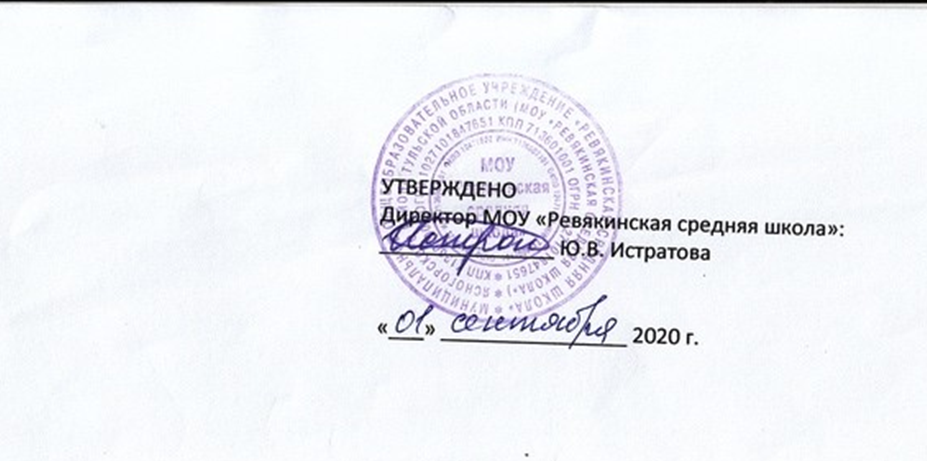 Рабочая программапо литературному чтению1 - 4 классы                                                                                              Учитель: Кузина Наталья Вячеславовна                                                                                                            2020 - 2021 учебный годПояснительная запискаРабочая программа по литературному чтению разработана на основе  Федерального государственного общеобразовательного стандарта начального общего образования (Приказ Министерства образования РФ от 6 октября 2009 г. № 373), Концепции духовно-нравственного развития и воспитания личности гражданина России, Программы Министерства образования РФ: «Начальное общее образование», авторской программы Л.Ф Климановой, М.В. Бойкиной, «Программа по литературному чтению для четырёхлетней начальной школы», Москва, «Просвещение», 2014.Срок реализации программы: 4 года.  Уровень программы: начальное общее образование. Уровень изучения учебного материала: общеобразовательный.«Литературное чтение» — один из основных предметов в обучении младших школьников. Он формирует общеучебный навык чтения и умение работать с текстом, пробуждает интерес к чтению художественной литературы и способствует общему развитию ребёнка, его духовно-нравственному и эстетическому воспитанию. Курс «Литературное чтение»  направлен на достижение следующих целей: овладение осознанным, правильным, беглым и выразительным чтением как базовым навыком в системе образования младших школьников; совершенствование всех видов речевой деятельности, обеспечивающих умение работать с разными видами текстов; развитие интереса к чтению и книге; формирование читательского кругозора и приобретение опыта в выборе книг и самостоятельной читательской деятельности; развитие художественно-творческих и познавательных способностей, эмоциональной отзывчивости при чтении художественных произведений; формирование эстетического отношения к слову и умения понимать художественное произведение; обогащение нравственного опыта младших школьников средствами художественной литературы; формирование нравственных представлений о добре, дружбе, правде и ответственности; воспитание интереса и уважения к отечественной культуре и культуре народов многонациональной России и других стран. «Литературное чтение» как учебный предмет в начальной школе имеет большое значение в решении задач не только  обучения, но и воспитания. Знакомство учащихся с доступными их возрасту художественными произведениями, духовно-нравственное и эстетическое содержание которых активно влияет на чувства, сознание и волю читателя, способствует формированию личных качеств, соответствующих национальным и общечеловеческим ценностям. Ориентация учащихся на моральные нормы развивает у них умение соотносить свои поступки с этическими принципами поведения культурного человека, формирует навыки доброжелательного сотрудничества.Основными задачами курса являются: развивать у учащихся способность воспринимать художественное произведение, сопереживать героям, эмоционально откликаться на прочитанное; учить школьников чувствовать и понимать образный язык художественного произведения, выразительные средства языка, развивать образное мышление; формировать умение воссоздавать художественные образы литературного произведения, развивать творческое и воссоздающее воображение учащихся и особенно ассоциативное мышление; развивать поэтический слух детей, накапливать эстетический опыт слушания произведений, воспитывать художественный вкус; формировать нравственные представления, суждения и оценки через анализ произведения, осмысление мотивов поступков героев, идентификацию себя с героями литературных произведенийобогащать чувственный опыт ребёнка, его реальные представления об окружающем мире и природе; формировать эстетическое отношение ребёнка к жизни, приобщая его к чтению художественной литературы; формировать потребность в постоянном чтении книг, развивать интерес к самостоятельному литературному творчеству; создавать условия для формирования потребности в самостоятельном чтении художественных произведений, формировать читательскую самостоятельность; расширять кругозор детей через чтение книг различных жанров, разнообразных по содержанию и тематике, обогащать нравственно-эстетический и познавательный опыт ребёнка; обеспечивать развитие речи школьников, формировать навык чтения и речевые умения; работать с различными типами текстов, в том числе научно- познавательным.В соответствии с ФГОС предмет  «Литературное чтение»  располагается в учебном плане в предметной области «Филология».Согласно учебному  плану МОУ «Ревякинская средняя школа» на изучение предмета «Литературное чтение»  выделяется 405 часов:         - в 1 классе 99 часов (3 ч в неделю, 33 учебные недели);         - во 2 классе 102 часов (3 ч в неделю, 34 учебные недели);        - в 3 классе 102 часов (3 ч в неделю, 34 учебные недели);        - в 4 классе 102 часов (3 ч в неделю, 34 учебные недели).Планируемые результаты освоения учебного предметаПрограмма обеспечивает достижение выпускниками начальной школы определённых личностных, метапредметных и предметных результатов.     Личностные результаты формирование чувства гордости за свою Родину, её историю, российский народ, становление гуманистических и демократических ценностных ориентаций многонационального российского общества;  формирование средствами литературных произведений целостного взгляда на мир в единстве и разнообразии природы, народов, культур и религий;  воспитание художественно-эстетического вкуса, эстетических потребностей, ценностей и чувств на основе опыта слушания и заучивания наизусть произведений художественной литературы;  развитие этических чувств, доброжелательности и эмоционально-нравственной отзывчивости, понимания и сопереживания чувствам других людей;  формирование уважительного отношения к иному мнению, истории и культуре других народов, выработка умения терпимо относиться к людям иной национальной принадлежности;  овладение начальными навыками адаптации в школе к школьному коллективу;  принятие и освоение социальной роли обучающегося, развитие мотивов учебной деятельности и формирование личностного смысла учения;  развитие самостоятельности и личной ответственности за свои поступки на основе представлений о нравственных нормах общения;  развитие навыков сотрудничества со взрослыми и сверстниками в разных социальных ситуациях, умения избегать конфликтов и находить выходы из спорных ситуаций, возможность сравнивать поступки героев литературных произведений со своими собственными поступками, осмысливать поступки героев;) наличие мотивации к творческому труду и бережному отношению к материальным и духовным ценностям, формирование установки на безопасный, здоровый образ жизни.Метапредметные результаты  овладение способностью принимать и сохранять цели и задачи учебной деятельности, поиска средств её осуществления; освоение способов решения проблем творческого и поискового характера; формирование умения планировать, контролировать и оценивать учебные действия в соответствии с поставленной задачей и условиями её реализации, определять наиболее эффективные способы достижения результата; формирование умения понимать причины успеха/неуспеха учебной деятельности и способности конструктивно действовать даже в ситуациях неуспеха;  использование знаково-символических средств представления информации о книгах; активное использование речевых средств для решения коммуникативных и познавательных задач;  использование различных способов поиска учебной ин- формации в справочниках, словарях, энциклопедиях и интерпретации информации в соответствии с коммуникативными и познавательными задачами;  овладение навыками смыслового чтения текстов в соответствии с целями и задачами, осознанного построения речевого высказывания в соответствии с задачами коммуникации и составления текстов в устной и письменной формах; овладение логическими действиями сравнения, анализа, синтеза, обобщения, классификации по родовидовым признакам, установления причинно-следственных связей, построения рассуждений; готовность слушать собеседника и вести диалог, при- знавать различные точки зрения и право каждого иметь свою, излагать своё мнение и аргументировать свою точку зрения и оценку событий; формирование умения договариваться о распределении ролей в совместной деятельности, определение общей цели и путей её достижения, осмысливать собственное поведение и поведение окружающих;  готовность конструктивно разрешать конфликты по- средством учёта интересов сторон и сотрудничества.Предметные результаты  1) понимание литературы как явления национальной и мировой культуры, средства сохранения и передачи нравственных ценностей и традиций;2) осознание значимости чтения для личного развития; формирование представлений о Родине и её людях, окружающем мире, культуре, первоначальных этических представлений, понятий о добре и зле, дружбе, честности; выработка потребности в систематическом чтении; 3) достижение необходимого для продолжения образования уровня читательской компетентности, общего речевого развития, т. е. овладение чтением вслух и про себя, элементарными приёмами анализа художественных, научно-познавательных и учебных текстов с использованием элементарных литературоведческих понятий; 4) использование разных видов чтения (изучающее (смысловое), выборочное, поисковое); умение осознанно воспринимать и оценивать содержание и специфику различных текстов, участвовать в их обсуждении, давать и обосновывать нравственную оценку поступков героев; 5) умение самостоятельно выбирать интересующую литературу, пользоваться справочными источниками для понимания и получения дополнительной информации, составляя самостоятельно краткую аннотацию; 6) умение использовать простейшие виды анализа различных текстов: устанавливать причинно-следственные связи и определять главную мысль произведения, делить текст на части, озаглавливать их, составлять простой план, находить средства выразительности, пересказывать произведение; 7) умение работать с разными видами текстов, находить характерные особенности научно-познавательных, учебных и художественных произведений. На практическом уровне овладеть некоторыми видами письменной речи (повествование — создание текста по аналогии, рассуждение — письменный ответ на вопрос, описание — характеристика героев; умение написать отзыв на прочитанное произведение); 8) развитие художественно-творческих способностей, умение создавать собственный текст на основе художественного произведения, репродукции картин художников, иллюстраций, личного опыта.1 классЛичностныеУчащиеся научатся:с уважением относиться к традициям своей семьи, с любовью к тому месту, где родился (своей малой родине);отзываться положительно о своей Родине, людях, её населяющих;осознавать свою принадлежность к определённому народу (этносу); с уважением относиться к людям другой национальности;проявлять интерес к чтению произведений устного народного творчества своего народа и народов других стран.Учащиеся получат возможность научиться:на основе художественных произведений определять основные ценности взаимоотношений в семье (любовь и уважение, сочувствие, взаимопомощь, взаимовыручка);с гордостью относиться к произведениям русских писателей-классиков, известных во всем мире;осознавать свою принадлежность к определённому народу (этносу); с пониманием относиться к людям другой национальности; с интересом читать произведения других народов.МетапредметныеРегулятивные УУДУчащиеся научатся:читать задачи, представленные на шмуцтитулах, объяснять их в соответствии с изучаемым материалом урока с помощью учителя;принимать учебную задачу урока, воспроизводить её в ходе урока по просьбе учителя и под руководством учителя;понимать, с какой целью необходимо читать данный текст (вызвал интерес, для того чтобы ответить на вопрос учителя или учебника);планировать свои действия на отдельных этапах урока с помощью учителя, восстанавливать содержание произведения по серии сюжетных картин (картинному плану);контролировать выполненные задания с опорой на эталон (образец) или по алгоритму, данному учителем;оценивать результаты собственных учебных действий и учебных действий одноклассников (по алгоритму, заданному учителем или учебником);выделять из темы урока известные знания и умения, определять круг неизвестного по изучаемой теме под руководством учителя;фиксировать по ходу урока и в конце его удовлетворённость/неудовлетворённость своей работой на уроке (с помощью смайликов, разноцветных фишек и пр.), позитивно относиться к своим успехам, стремиться к улучшению результата;анализировать причины успеха/неуспеха с помощью разноцветных фишек, лесенок, оценочных шкал, формулировать их в устной форме по просьбе учителя;осваивать с помощью учителя позитивные установки типа: «У меня всё получится», «Я ещё многое смогу», «Мне нужно ещё немного потрудиться», «Я ещё только учусь», «Каждый имеет право на ошибку» и др.Учащиеся получат возможность научиться:сопоставлять цели, заявленные на шмуцтитуле, с содержанием материала урока в процессе его изучения;формулировать вместе с учителем учебную задачу урока в соответствии с целями темы; принимать учебную задачу урока;читать в соответствии с целью чтения (выразительно, целыми словами, без искажений и пр.);коллективно составлять план урока, продумывать возможные этапы изучения темы;коллективно составлять план для пересказа литературного произведения;контролировать выполнение действий в соответствии с планом;оценивать результаты своих действий по шкале и критериям, предложенным учителем;оценивать результаты работы сверстников по совместно выработанным критериям;выделять из темы урока известные знания и умения, определять круг неизвестного по изучаемой теме в мини-группе или паре;фиксировать по ходу урока и в конце его удовлетворённость/неудовлетворённость своей работой на уроке (с помощью шкал, лесенок, разноцветных фишек и пр.), аргументировать своё позитивное отношение к своим успехам, проявлять стремление к улучшению результата в ходе выполнения учебных задач;выделять из темы урока известные знания и умения, определять круг неизвестного по изучаемой теме в мини-группе или паре;анализировать причины успеха/неуспеха с помощью лесенок и оценочных шкал, формулировать их в устной форме по собственному желанию;осознавать смысл и назначение позитивных установок на успешную работу, пользоваться ими в случае неудачи на уроке, проговаривая во внутренней речи.Познавательные УУДУчащиеся научатся:понимать и толковать условные знаки и символы, используемые в учебнике для передачи информации (условные обозначения, выделения цветом, оформление в рамки и пр.);осмысленно читать слова и предложения; понимать смысл прочитанного;сравнивать художественные и научно-познавательные тексты; находить сходства и различия;сопоставлять эпизод литературного произведения с иллюстрацией, с пословицей (поговоркой);определять характер литературного героя, называя его качества; соотносить его поступок с качеством характера;отвечать на вопрос учителя или учебника по теме урока из 2—4 предложений;отличать произведения устного народного творчества от других произведений;проявлять индивидуальные творческие способности при сочинении загадок, песенок, потешек, сказок, в процессе чтения по ролям и инсценировании, при выполнении проектных заданий;понимать смысл читаемого, интерпретировать произведение на основе чтения по ролям.Учащиеся получат возможность научиться:пользоваться в практической деятельности условными знаками и символами, используемыми в учебнике для передачи информации;отвечать на вопросы учителя и учебника, придумывать свои собственные вопросы;понимать переносное значение образного слова, фразы или предложения, объяснять их самостоятельно, с помощью родителей, справочных материалов;понимать переносное значение образного слова, фразы или предложения, объяснять их самостоятельно, с помощью родителей, справочных материалов;сопоставлять литературное произведение или эпизод из него с фрагментом музыкального произведения, репродукцией картины художника, с пословицей и поговоркой соответствующего смысла;создавать небольшое высказывание (или доказательство своей точки зрения) по теме урока из 5—6 предложений;понимать смысл русских народных и литературных сказок, басен И. А. Крылова;проявлять индивидуальные творческие способности при составлении докучных сказок, составлении рифмовок, небольших стихотворений, в процессе чтения по ролям, при инсценировании и выполнении проектных заданий;соотносить пословицы и поговорки с содержанием литературного произведения;определять мотив поведения героя с помощью вопросов учителя или учебника (рабочей тетради);понимать читаемое, интерпретировать смысл читаемого, фиксировать прочитанную информацию в виде таблиц или схем (при сравнении текстов, осмыслении структуры текста и пр.).Коммуникативные УУДУчащиеся научатся:отвечать на вопросы учителя по теме урока;создавать связное высказывание из 3—4 простых предложений с помощью учителя;слышать и слушать партнёра по общению (деятельности),не перебивать, не обрывать на полуслове, вникать в смысл того, о чём говорит собеседник;под руководством учителя объединяться в группу сверстников для выполнения задания, проявлять стремление ладить с собеседниками, не демонстрировать превосходство над другими, вежливо общаться;оценивать поступок героя, используя доступные оценочные средства (плохо/хорошо, уместно/неуместно, нравственно/безнравственно и др.), высказывая свою точку зрения;понимать общую цель деятельности, принимать её, обсуждать коллективно под руководством учителя;соотносить в паре или в группе выполнение работы по алгоритму, данному в учебнике или записанному учителем на доске;оценивать по предложенной учителем шкале качество чтения по ролям, пересказ текста, выполнение проекта;признавать свои ошибки, озвучивать их, соглашаться, если на ошибки указывают другие;употреблять вежливые слова в случае неправоты «Извини, пожалуйста», «Прости, я не хотел тебя обидеть», «Спасибо за замечание, я его обязательно учту» и др., находить примеры использования вежливых слов и выражений в текстах изучаемых произведений;находить нужную информацию с помощью взрослых, в учебных книгах, словарях;готовить небольшую презентацию (3—4 слайда) с помощью взрослых (родителей, воспитателя ГПД и пр.) по теме проекта, озвучивать её с опорой на слайды.Учащиеся получат возможность научиться:вступать в общение в паре или группе, задавать вопросы на уточнение;создавать связное высказывание из 5—6 простых предложений по предложенной теме;оформлять 1—2 слайда к проекту, письменно фиксируя основные положения устного высказывания;прислушиваться к партнёру по общению (деятельности), фиксировать его основные мысли и идеи, аргументы, запоминать их, приводить свои;не конфликтовать, использовать вежливые слова;выражать готовность идти на компромиссы, предлагать варианты и способы разрешения конфликтов;употреблять вежливые формы обращения к участникам диалога; находить примеры использования вежливых слов и выражений в текстах изучаемых произведений, описывающих конфликтную ситуацию;оценивать поступок героя, учитывая его мотив, используя речевые оценочные средства (вежливо/невежливо, достойно/недостойно, искренне/лживо, нравственно/безнравственно и др.), высказывая свою точку зрения;принимать и сохранять цель деятельности коллектива или малой группы (пары), участвовать в распределении функций и ролей в совместной деятельности;определять совместно критерии оценивания выполнения того или иного задания (упражнения); оценивать достижения сверстников по выработанным критериям;оценивать по предложенным учителем критериям поступки литературных героев, проводить аналогии со своим поведением в различных ситуациях;находить нужную информацию через беседу со взрослыми, через учебные книги, словари, справочники, энциклопедии для детей, через Интернет;готовить небольшую презентацию (5—6 слайдов) с помощью взрослых (родителей, воспитателя ГПД и пр.) по теме проекта, озвучивать её с опорой на слайды.ПредметныеВиды речевой и читательской деятельностиУчащиеся научатся:воспринимать на слух различные виды текстов (художественные, научно-познавательные, учебные, справочные);осознавать цели изучения темы, представленной на шмуцтитулах, толковать их в соответствии с изучаемым материалом под руководством учителя;читать по слогам и целыми словами с постепенным увеличением скорости чтения, понимать смысл прочитанного;читать различные книги, осуществлять выбор книги для самостоятельного чтения по названию, оглавлению, обложке;различать понятия добро и зло на основе прочитанных рассказов и сказок;отвечать на вопрос: «Почему автор дал своему произведению такое название?»; «Чем тебе запомнился тот или иной герой произведения?»;называть действующих лиц прочитанного или прослушанного произведения, обдумывать содержание их поступков, сопоставлять свои поступки с поступками литературных героев;различать научно-познавательный и художественный тексты; выявлять их особенности под руководством учителя;анализировать с помощью учителя (о каком предмете идёт речь, как догадались) загадки, сопоставлять их с отгадками;читать и понимать смысл пословиц и поговорок, воспринимать их как народную мудрость, соотносить содержание произведения с пословицей и поговоркой.Учащиеся получат возможность научиться:читать, соблюдая орфоэпические и интонационные нормы чтения;читать целыми словами с постепенным увеличением скорости чтения; при чтении отражать настроение автора;ориентироваться в учебной книге, её элементах; находить сходные элементы в книге художественной;просматривать и выбирать книги для самостоятельного чтения и поиска нужной информации (справочная литература) по совету взрослых; фиксировать свои читательские успехи в рабочей тетради;осмыслять нравственное содержание пословиц, поговорок, мудрых изречений русского народа, соотносить их нравственный смысл с изучаемыми произведениями;распределять загадки на тематические группы, составлять собственные загадки на основе предложенного в учебнике алгоритма;пересказывать текст подробно на основе коллективно составленного плана и под руководством учителя.Творческая деятельностьУчащиеся научатся:пересказывать текст подробно на основе картинного плана под руководством учителя;восстанавливать деформированный текст на основе картинного плана под руководством учителя;составлять высказывание на тему прочитанного или прослушанного произведения.Учащиеся получат возможность научиться:составлять небольшие высказывания о ценности дружбы и семейных отношений под руководством учителя; соотносить смысл своего высказывания со смыслом пословиц и поговорок о дружбе и семейных ценностях; употреблять пословицы и поговорки в соответствии с задачами, поставленными учителем;сочинять свои загадки в соответствии с представленными тематическими группами, используя средства художественной выразительности.Литературоведческая пропедевтикаУчащиеся научатся:различать малые фольклорные жанры (загадка, песенка, потешка) и большие фольклорные жанры (сказка);отличать прозаический текст от поэтического;находить различия между научно-познавательным и художественным текстом;называть героев произведения, давать характеристику.Учащиеся получат возможность научиться:отгадывать загадки на основе выявления существенных признаков предметов, осознавать особенности русских загадок, соотносить их с народными ремёслами, распределять загадки по тематическим группам, составлять свои загадки в соответствии с тематическими группами;находить в текстах народных и литературных сказок факты, связанные с историей России, её культурой (исторические события, традиции, костюмы, быт, праздники, верования и пр.);использовать знания о рифме, особенностях стихотворения, сказки, загадки, небылицы, песенки, потешки, юмористического произведения в своей творческой деятельности.2 классЛичностныеУчащиеся научатся:на основе художественных произведений определять основные ценности взаимоотношений в семье (любовь и уважение, сочувствие, взаимопомощь, взаимовыручка);с гордостью относиться к произведениям русских писателей-классиков, известных во всем мире.Учащиеся получат возможность научиться:понимать, что отношение к Родине начинается с отношений к семье, находить подтверждение этому в читаемых текстах, в том числе пословицах и поговорках;с гордостью и уважением относиться к творчеству писателей и поэтов, рассказывающих в своих произведениях o Родине, составлять рассказы о них, передавать в этих рассказах восхищение и уважение к ним;самостоятельно находить произведения о своей Родине, с интересом читать; создавать собственные высказывания и произведения о Родине.МетапредметныеРегулятивные УУДУчащиеся научатся:сопоставлять цели, заявленные на шмуцтитуле с содержанием материала урока в процессе его изучения;формулировать вместе с учителем учебную задачу урока в соответствии с целями темы; понимать учебную задачу урока;читать в соответствии с целью чтения (выразительно, целыми словами, без искажений и пр.);коллективно составлять план урока, продумывать возможные этапы изучения темы;коллективно составлять план для пересказа литературного произведения;контролировать выполнение действий в соответствии с планом;оценивать результаты своих действий по шкале и критериям, предложенным учителем;оценивать результаты работы сверстников по совместно выработанным критериям;выделять из темы урока известные знания и умения, определять круг неизвестного по изучаемой теме в мини-группе или паре;фиксировать по ходу урока и в конце его удовлетворённость/неудовлетворённость своей работой на уроке (с помощью шкал, лесенок, разноцветных фишек и пр.), аргументировать позитивное отношение к своим успехам, проявлять стремление к улучшению результата в ходе выполнения учебных задач;анализировать причины успеха/неуспеха с помощью лесенок и оценочных шкал, формулировать их в устной форме по собственному желанию;осознавать смысл и назначение позитивных установок на успешную работу, пользоваться ими в случае неудачи на уроке, проговаривая во внутренней речи.Учащиеся получат возможность научиться:формулировать учебную задачу урока в мини-группе (паре), принимать её, сохранять на протяжении всего урока, периодически сверяя свои учебные действия с заданной задачей;читать в соответствии с целью чтения (бегло, выразительно, по ролям, выразительно наизусть и пр.);составлять план работы по решению учебной задачи урока в мини-группе или паре, предлагать совместно с группой (парой) план изучения темы урока;выбирать вместе с группой (в паре) форму оценивания результатов, вырабатывать совместно с группой (в паре) критерии оценивания результатов;оценивать свои достижения и результаты сверстников в группе (паре) по выработанным критериям и выбранным формам оценивания (с помощью шкал, лесенок, баллов и пр.);определять границы коллективного знания и незнания по теме самостоятельно (Что мы уже знаем по данной теме? Что мы уже умеем?), связывать с целевой установкой урока;фиксировать по ходу урока и в конце урока удовлетворённость/неудовлетворённость                                                                                            своей работой на уроке  (с помощью шкал, значков «+» и «−», «?»);анализировать причины успеха/неуспеха с помощью оценочных шкал и знаковой системы («+» и «−», «?»);фиксировать причины неудач в устной форме в группе или паре;предлагать варианты устранения причин неудач на уроке;осознавать смысл и назначение позитивных установок на успешную работу, пользоваться ими в случае неудачи на уроке, проговаривая во внешней речи.Познавательные УУДУчащиеся научатся:пользоваться в практической деятельности условными знаками и символами, используемыми в учебнике для передачи информации;отвечать на вопросы учителя и учебника, придумывать свои собственные вопросы;понимать переносное значение образного слова, фразы или предложения, объяснять их самостоятельно, с помощью родителей, справочных материалов;сравнивать лирические и прозаические произведения, басню и стихотворение, народную и литературную сказку;сопоставлять литературное произведение или эпизод из него с фрагментом музыкального произведения, репродукцией картины художника, с пословицей и поговоркой соответствующего смысла;создавать небольшое высказывание (или доказательство своей точки зрения) по теме урока из 5—6 предложений;понимать смысл русских народных и литературных сказок, басен И. А. Крылова;проявлять индивидуальные творческие способности при составлении докучных сказок, составлении рифмовок, небольших стихотворений, в процессе чтения по ролям, при инсценировании и выполнении проектных заданий;соотносить пословицы и поговорки с содержанием литературного произведения;определять мотив поведения героя с помощью вопросов учителя или учебника и рабочей тетради;понимать читаемое, интерпретировать смысл читаемого, фиксировать прочитанную информацию в виде таблиц или схем (при сравнении текстов, осмыслении структуры текста и пр.).Учащиеся получат возможность научиться:определять информацию на основе различных художественных объектов, например литературного произведения, иллюстрации, репродукции картины, музыкального текста, таблицы, схемы и т. д.;анализировать литературный текст с опорой на систему вопросов учителя (учебника), выявлять основную мысль произведения;сравнивать мотивы поступков героев из одного литературного произведения, выявлять особенности их поведения в зависимости от мотива;находить в литературных текстах сравнения и эпитеты, использовать их в своих творческих работах;самостоятельно определять с помощью пословиц (поговорок) смысл читаемого произведения;понимать смысл русских народных и литературных сказок, рассказов и стихов великих классиков литературы (Пушкина, Лермонтова, Чехова, Толстого, Крылова и др.); понимать значение этих произведения для русской и мировой литературы;проявлять индивидуальные творческие способности при составлении рассказов, небольших стихотворений, басен, в процессе чтения по ролям, при инсценировании и выполнении проектных заданий;предлагать вариант решения нравственной проблемы, исходя из своих нравственных установок и ценностей;определять основную идею произведения (эпического и лирического), объяснять смысл образных слов и выражений, выявлять отношение автора к описываемым событиям и героям произведения;создавать высказывание (или доказательство своей точки зрения) по теме урока из 7—8 предложений;сравнивать сказку бытовую и волшебную, сказку бытовую и басню, басню и рассказ; находить сходства и различия;соотносить литературное произведение или эпизод из него с фрагментом музыкального произведения, репродукцией картины художника; самостоятельно подбирать к тексту произведения репродукции картин художника или фрагменты музыкальных произведений.Коммуникативные УУДУчащиеся научатся:вступать в общение в паре или группе, задавать вопросы на уточнение;создавать связное высказывание из 5—6 простых предложений по предложенной теме;оформлять 1—2 слайда к проекту, письменно фиксируя основные положения устного высказывания;прислушиваться к партнёру по общению (деятельности), фиксировать его основные мысли и идеи, аргументы, запоминать их, приводить свои;не конфликтовать, использовать вежливые слова;в случае спорной ситуации проявлять терпение, идти на компромиссы, предлагать варианты и способы разрешения конфликтов;употреблять вежливые формы обращения к участникам диалога; находить примеры использования вежливых слов и выражений в текстах изучаемых произведений, описывающих конфликтную ситуацию;оценивать поступок героя, учитывая его мотив, используя речевые оценочные средства (вежливо/невежливо, достойно/недостойно, искренне/лживо, нравственно/безнравственно и др.), высказывая свою точку зрения;принимать и сохранять цель деятельности коллектива или малой группы (пары), участвовать в распределении функций и ролей в совместной деятельности;определять совместно критерии оценивания выполнения того или иного задания (упражнения); оценивать достижения сверстников по выработанным критериям;оценивать по предложенным учителем критериям поступки литературных героев, проводить аналогии со своим поведением в различных ситуациях;находить нужную информацию через беседу со взрослыми, через учебные книги, словари, справочники, энциклопедии для детей, через Интернет;готовить небольшую презентацию (5—6 слайдов) с помощью взрослых (родителей, воспитателя ГПД и пр.) по теме проекта, озвучивать её с опорой на слайды.Учащиеся получат возможность научиться:высказывать свою точку зрения (7—8 предложений) на прочитанное или прослушанное произведение, проявлять активность и стремление высказываться, задавать вопросы;понимать цель своего высказывания;пользоваться элементарными приёмами убеждения, мимикой и жестикуляцией;участвовать в диалоге в паре или группе, задавать вопросы на осмысление нравственной проблемы;создавать 3—4 слайда к проекту, письменно фиксируя основные положения устного высказывания;проявлять терпимость к другому мнению, не допускать агрессивного поведения, предлагать компромиссы, способы примирения в случае несогласия с точкой зрения другого;объяснять сверстникам способы бесконфликтной деятельности;отбирать аргументы и факты для доказательства своей точки зрения;опираться на собственный нравственный опыт в ходе доказательства и оценивании событий;формулировать цель работы группы, принимать и сохранять её на протяжении всей работы в группе, соотносить с планом работы, выбирать для себя подходящие роли и функции;определять в группе или паре критерии оценивания выполнения того или иного задания (упражнения); оценивать достижения участников групповой или парной работы по выработанным критериям;определять критерии оценивания поведения людей в различных жизненных ситуациях на основе нравственных норм;руководствоваться выработанными критериями при оценке поступков литературных героев и своего собственного поведения;объяснять причины конфликта, возникшего в группе, находить пути выхода из создавшейся ситуации; приводить примеры похожих ситуаций из литературных произведений;находить нужную информацию через беседу со взрослыми, через учебные книги, словари, справочники, энциклопедии для детей, через Интернет, периодику (детские журналы и газеты);готовить небольшую презентацию (6—7 слайдов), обращаясь за помощью к взрослым только в случае затруднений. Использовать в презентации не только текст, но и изображения (картины художников, иллюстрации, графические схемы, модели и пр.);озвучивать презентацию с опорой на слайды, выстраивать монолог по продуманному плану.ПредметныеВиды речевой и читательской деятельностиУчащиеся научатся:понимать цели изучения темы, представленной на шмуцтитулах, пользоваться (под руководством учителя) в читательской практике приёмами чтения (комментированное чтение, чтение диалога, выборочное чтение);читать целыми словами со скоростью чтения, позволяющей понимать художественный текст; при чтении отражать настроение автора;ориентироваться в учебной книге, её элементах; находить сходные элементы в книге художественной;просматривать и выбирать книги для самостоятельного чтения и поиска нужной информации (справочная литература) по совету взрослых; фиксировать свои читательские успехи в «Рабочей тетради»;осознавать нравственное содержание пословиц, поговорок, мудрых изречений русского народа, соотносить их нравственный смысл с изучаемыми произведениями;распределять загадки по тематическим группам, составлять собственные загадки на основе предложенного в учебнике алгоритма;соотносить заголовок текста с содержанием, осознавать взаимосвязь содержания текста с его заголовком (почему так называется); определять характер литературных героев, приводить примеры их поступков.Учащиеся получат возможность научиться:читать вслух бегло, осознанно, без искажений, выразительно, передавая своё отношение к прочитанному, выделяя при чтении важные по смыслу слова, соблюдая паузы между предложениями и частями текста;понимать смысл традиций и праздников русского народа, сохранять традиции семьи и школы, осуществлять подготовку к праздникам; составлять высказывания о самых ярких и впечатляющих событиях, происходящих в дни семейных праздников, делиться впечатлениями о праздниках с друзьями;употреблять пословицы и поговорки в диалогах и высказываниях на заданную тему;наблюдать, как поэт воспевает родную природу, какие чувства при этом испытывает;рассуждать о категориях «добро» и «зло», «красиво» и «некрасиво», употреблять данные понятия и их смысловые оттенки в своих оценочных высказываниях; предлагать свои варианты разрешения конфликтных ситуаций и нравственных дилемм;пользоваться элементарными приёмами анализа текста с помощью учителя;осуществлять переход от событийного восприятия произведения к пониманию главной мысли; соотносить главную мысль произведения с пословицей или поговоркой; понимать, позицию какого героя произведения поддерживает автор, находить этому доказательства в тексте;задавать вопросы по прочитанному произведению, находить на них ответы в тексте; находить эпизод из прочитанного произведения для ответа на вопрос или подтверждения собственного мнения;делить текст на части; озаглавливать части, подробно пересказывать, опираясь на составленный под руководством учителя план;осознанно выбирать виды чтения (ознакомительное, изучающее, выборочное, поисковое) в зависимости от цели чтения;находить книги для самостоятельного чтения в библиотеках (школьной, домашней, городской, виртуальной и др.); при выборе книг и поиске информации опираться на аппарат книги, её элементы; делиться своими впечатлениями o прочитанных книгах, участвовать в диалогах и дискуссиях;пользоваться тематическим каталогом в школьной библиотеке;составлять краткую аннотацию (автор, название, тема книги, рекомендации к чтению) на художественное произведение по образцу.Творческая деятельностьУчащиеся научатся:пересказывать текст подробно на основе коллективно составленного плана или опорных слов под руководством учителя;составлять собственные высказывания на основе произведений, высказывая собственное отношение к прочитанному.Учащиеся получат возможность научиться:сочинять свои произведения малых жанров устного народного творчества в соответствии с жанровыми особенностями и индивидуальной задумкой;творчески пересказывать содержание произведения от автора, от лица героя.Литературоведческая пропедевтикаУчащиеся научатся:различать потешки, небылицы, песенки, считалки, народные сказки, осознавать их культурную ценность для русского народа;находить различия между научно-познавательным и художественным текстом; приводить факты из текста, указывающие на его принадлежность к научно-познавательному или художественному; составлять таблицу различий;использовать знания о рифме, особенностях жанров (стихотворения, сказки, загадки, небылицы, песенки, потешки), особенностях юмористического произведения в своей литературно-творческой деятельности.Учащиеся получат возможность научиться:понимать особенности стихотворения: расположение строк, рифму, ритм;определять героев басни, характеризовать их, понимать мораль и разъяснять её своими словами;находить в произведении средства художественной выразительности;понимать, позицию какого героя произведения поддерживает автор, находить доказательство этому в тексте.3 классЛичностныеУчащиеся научатся:понимать, что отношение к Родине начинается с отношений к семье, находить подтверждение этому в читаемых текстах, в том числе пословицах и поговорках;с гордостью и уважением относиться к творчеству писателей и поэтов, рассказывающих в своих произведениях о Родине, составлять рассказы о них, передавать в этих рассказах восхищение и уважение к ним;самостоятельно находить произведения о своей Родине, с интересом читать, создавать собственные высказывания и произведения о Родине.Учащиеся получат возможность научиться:понимать, что отношение к Родине начинается с отношений к семье и к малой родине, находить примеры самоотверженной любви к малой родине среди героев прочитанных произведений;собирать материал для проведения заочных экскурсий по любимым местам своей Родины, местам, воспетым в произведениях писателей и поэтов, доносить эту информацию до слушателей, используя художественные формы изложения (литературный журнал, уроки-концерты, уроки-праздники, уроки-конкурсы и пр.);составлять сборники стихов и рассказов о Родине, включать в них и произведения собственного сочинения;принимать участие в проекте на тему «Моя Родина в произведениях великих художников, поэтов и музыкантов».МетапредметныеРегулятивные УУДУчащиеся научатся:формулировать учебную задачу урока в мини-группе (паре), принимать её, сохранять на протяжении всего урока, периодически сверяя свои учебные действия с заданной задачей;читать в соответствии с целью чтения (бегло, выразительно, по ролям, выразительно наизусть и пр.);составлять план работы по решению учебной задачи урока в мини-группе или паре, предлагать совместно с группой (парой) план изучения темы урока;выбирать вместе с группой (в паре) форму оценивания результатов, вырабатывать совместно с группой (в паре) критерии оценивания результатов;оценивать свои достижения и результаты сверстников в группе (паре) по выработанным критериям и выбранным формам оценивания (с помощью шкал, лесенок, баллов и пр.);определять границы коллективного знания и незнания по теме самостоятельно (Что мы уже знаем по данной теме? Что мы уже умеем?), связывать с целевой установкой урока;фиксировать по ходу урока и в конце урока удовлетворённость/неудовлетворённость своей работой на уроке (с помощью шкал, значков «+» и «−», «?»);анализировать причины успеха/неуспеха с помощью оценочных шкал и знаковой системы («+» и «−», «?»);фиксировать причины неудач в устной форме в группе или паре;предлагать варианты устранения причин неудач на уроке;осознавать смысл и назначение позитивных установок на успешную работу, пользоваться ими в случае неудачи на уроке, проговаривая во внешней речи.Учащиеся получат возможность научиться:формулировать учебную задачу урока коллективно, в мини-группе или паре;формулировать свои задачи урока в соответствии с темой урока и индивидуальными учебными потребностями и интересами;читать в соответствии с целью чтения (в темпе разговорной речи, без искажений, выразительно, выборочно и пр.);осмысливать коллективно составленный план работы на уроке и план, выработанный группой сверстников (парой), предлагать свой индивидуальный план работы (возможно, альтернативный) или некоторые пункты плана, приводить аргументы в пользу своего плана работы;принимать замечания, конструктивно обсуждать недостатки предложенного плана;выбирать наиболее эффективный вариант плана для достижения результатов изучения темы урока. Если план одобрен, следовать его пунктам, проверять и контролировать их выполнение;оценивать свою работу в соответствии с заранее выработанными критериями и выбранными формами оценивания;определять границы собственного знания и незнания по теме самостоятельно (Что я уже знаю по данной теме? Что я уже умею?), связывать с индивидуальной учебной задачей;фиксировать по ходу урока и в конце урока удовлетворённость/неудовлетворённость своей работой на уроке (с помощью шкал, значков «+» и «−», «?», накопительной системы баллов);анализировать причины успеха/неуспеха с помощью оценочных шкал и знаковой системы («+» и «−», «?», накопительной системы баллов);фиксировать индивидуальные причины неудач в письменной форме в рабочей тетради или в пособии «Портфель достижений»;записывать варианты устранения причин неудач, намечать краткий план действий по их устранению;предлагать свои варианты позитивных установок или способов успешного достижения цели из собственного опыта, делиться со сверстниками.Познавательные УУДУчащиеся научатся:определять информацию на основе различных художественных объектов, например, литературного произведения, иллюстрации, репродукции картины, музыкального текста, таблицы, схемы и т. д.;анализировать литературный текст с опорой на систему вопросов учителя (учебника), выявлять основную мысль произведения;сравнивать мотивы поступков героев из одного литературного произведения, выявлять особенности их поведения в зависимости от мотива;находить в литературных текстах сравнения и эпитеты, использовать их в своих творческих работах;самостоятельно определять с помощью пословиц (поговорок) смысл читаемого произведения;понимать смысл русских народных и литературных сказок, рассказов и стихов великих классиков литературы (Пушкина, Лермонтова, Чехова, Толстого, Крылова и др.); понимать значение этих произведения для русской и мировой литературы;проявлять индивидуальные творческие способности при составлении рассказов, небольших стихотворений, басен, в процессе чтения по ролям, при инсценировании и выполнении проектных заданий;предлагать вариант решения нравственной проблемы, исходя из своих нравственных установок и ценностей;определять основную идею произведения (эпического и лирического), объяснять смысл образных слов и выражений, выявлять отношение автора к описываемым событиям и героям произведения;создавать высказывание (или доказательство своей точки зрения) по теме урока из 7 – 8 предложений;сравнивать сказку бытовую и волшебную, сказку бытовую и басню, басню и рассказ; находить сходства и различия;соотносить литературное произведение или эпизод из него с фрагментом музыкального произведения, репродукцией картины художника; самостоятельно подбирать к тексту произведения репродукции картин художника или фрагменты музыкальных произведений.Учащиеся получат возможность научиться:находить необходимую информацию в тексте литературного произведения, фиксировать полученную информацию с помощью рисунков, схем, таблиц;анализировать литературный текст с опорой на систему вопросов учителя (учебника), выявлять основную мысль произведения, обсуждать её в парной и групповой работе;находить в литературных текстах сравнения и эпитеты, олицетворения, использовать их в своих творческих работах;сравнивать летопись и былину, сказку волшебную и былину, житие и рассказ, волшебную сказку и фантастическое произведение; находить в них сходства и различия;сравнивать литературное произведение со сценарием театральной постановки, кинофильмом, диафильмом или мультфильмом;находить пословицы и поговорки с целью озаглавливания темы раздела, темы урока или давать название выставке книг;сравнивать мотивы героев поступков из разных литературных произведений, выявлять особенности их поведения в зависимости от мотива;создавать высказывание (или доказательство своей точки зрения) по теме урока из 9—10 предложений;понимать смысл и значение создания летописей, былин, житийных рассказов, рассказов и стихотворений великих классиков литературы (Пушкина, Лермонтова, Чехова, Толстого, Горького и др.) для русской и мировой литературы;проявлять индивидуальные творческие способности при сочинении эпизодов, небольших стихотворений, в процессе чтения по ролям и инсценировании, при выполнении проектных заданий;предлагать вариант решения нравственной проблемы исходя из своих нравственных установок и ценностей и учитывая условия, в которых действовал герой произведения, его мотивы и замысел автора;определять основную идею произведений разнообразных жанров (летописи, былины, жития, сказки, рассказа, фантастического рассказа, лирического стихотворения), осознавать смысл изобразительно-выразительных средств языка произведения, выявлять отношение автора к описываемым событиям и героям произведения.Коммуникативные УУДУчащиеся научатся:высказывать свою точку зрения (7 – 8 предложений) на прочитанное или прослушанное произведение, проявлять активность и стремление высказываться, задавать вопросы;понимать цель своего высказывания;пользоваться элементарными приёмами убеждения, мимикой и жестикуляцией;участвовать в диалоге в паре или группе, задавать вопросы на осмысление нравственной проблемы;создавать 3 – 4 слайда к проекту, письменно фиксируя основные положения устного высказывания;проявлять терпимость к другому мнению, не допускать агрессивного поведения, предлагать компромиссы, способы примирения в случае несогласия с точкой зрения другого;объяснять сверстникам способы бесконфликтной деятельности;отбирать аргументы и факты для доказательства своей точки зрения;опираться на собственный нравственный опыт в ходе доказательства и оценивании событий;формулировать цель работы группы, принимать и сохранять на протяжении всей работы в группе, соотносить с планом работы, выбирать для себя подходящие роли и функции;определять в группе или паре критерии оценивания выполнения того или иного задания (упражнения); оценивать достижения участников групповой или парной работы по выработанным критериям;определять критерии оценивания поведения людей в различных жизненных ситуациях на основе нравственных норм;руководствоваться выработанными критериями при оценке поступков литературных героев и своего собственного поведения;объяснять причины конфликта, возникшего в группе, находить пути выхода из создавшейся ситуации; приводить примеры похожих ситуаций из литературных произведений;находить нужную информацию через беседу со взрослыми, через учебные книги, словари, справочники, энциклопедии для детей, через Интернет, периодику (детские журналы и газеты);готовить небольшую презентацию (6 – 7 слайдов), обращаясь за помощью к взрослым только в случае затруднений. Использовать в презентации не только текст, но и изображения (картины художников, иллюстрации, графические схемы, модели и пр.);озвучивать презентацию с опорой на слайды, выстраивать монолог по продуманному плану.Учащиеся получат возможность научиться:высказывать свою точку зрения (9 – 10 предложений) на прочитанное произведение, проявлять активность и стремление высказываться, задавать вопросы;формулировать цель своего высказывания вслух, используя речевые клише: «Мне хотелось бы сказать...», «Мне хотелось бы уточнить...», «Мне хотелось бы объяснить, привести пример...» и пр.;пользоваться элементарными приёмами убеждения, приёмами воздействия на эмоциональную сферу слушателей;участвовать в полилоге, самостоятельно формулировать вопросы, в том числе неожиданные и оригинальные, по прочитанному произведению;создавать 5 – 10 слайдов к проекту, письменно фиксируя основные положения устного высказывания;способствовать созданию бесконфликтного взаимодействия между участниками диалога (полилога);демонстрировать образец правильного ведения диалога (полилога);предлагать способы саморегуляции в сложившейся конфликтной ситуации;определять цитаты из текста литературного произведения, выдержки из диалогов героев, фразы и целые абзацы рассуждений автора, доказывающие его отношение к описываемым событиям;использовать найденный текстовый материал в своих устных и письменных высказываниях и рассуждениях;отвечать письменно на вопросы, в том числе и проблемного характера, по прочитанному произведению;определять совместно со сверстниками задачу групповой работы (работы в паре), распределять функции в группе (паре) при выполнении заданий, при чтении по ролям, при подготовке инсценировки, проекта, выполнении исследовательских и творческих заданий;определять самостоятельно критерии оценивания выполнения того или иного задания (упражнения); оценивать свои достижения по выработанным критериям;оценивать своё поведение по критериям, выработанным на основе нравственных норм, принятых в обществе;искать причины конфликта в себе, анализировать причины конфликта, самостоятельно разрешать конфликтные ситуации;обращаться к перечитыванию тех литературных произведений, в которых отражены схожие конфликтные ситуации;находить в библиотеке книги, раскрывающие на художественном материале способы разрешения конфликтных ситуаций;находить различные источники информации, отбирать из них нужный материал, перерабатывать, систематизировать, выстраивать в логике, соответствующей цели; представлять информацию разными способами;самостоятельно готовить презентацию из 9 – 10 слайдов, обращаясь за помощью к взрослым только в случае серьёзных затруднений;использовать в презентации не только текст, но и изображения, видеофайлы;озвучивать презентацию с опорой на слайды, на которых представлены цель и план выступления.ПредметныеВиды речевой и читательской деятельностиУчащиеся научатся:читать вслух бегло, осознанно, без искажений, выразительно, передавая своё отношение к прочитанному, выделяя при чтении важные по смыслу слова, соблюдая паузы между предложениями и частями текста;осознанно выбирать виды чтения (ознакомительное, выборочное, изучающее, поисковое) в зависимости от цели чтения;понимать смысл традиций и праздников русского народа, сохранять традиции семьи и школы, осмысленно готовиться к национальным праздникам; составлять высказывания о самых ярких и впечатляющих событиях, происходящих в дни семейных праздников, делиться впечатлениями о праздниках с друзьями и товарищами по классу;употреблять пословицы и поговорки в диалогах и высказываниях на заданную тему;наблюдать, как поэт воспевает родную природу, какие чувства при этом испытывает;рассуждать о категориях добро и зло, красиво и некрасиво, употреблять данные понятия и их смысловые оттенки в своих оценочных высказываниях; предлагать свои варианты разрешения конфликтных ситуаций;пользоваться элементарными приёмами анализа текста; составлять краткую аннотацию (автор, название, тема книги, рекомендации к чтению) на художественное произведение по образцу;самостоятельно читать произведение, понимать главную мысль; соотносить главную мысль произведения с пословицей или поговоркой; понимать, позицию какого героя произведения поддерживает автор, находить этому доказательства в тексте;задавать вопросы по прочитанному произведению, находить на них ответы в тексте; находить эпизод из прочитанного произведения для ответа на вопрос или подтверждения собственного мнения;делить текст на части; озаглавливать части, подробно пересказывать, опираясь на составленный под руководством учителя план;находить книги для самостоятельного чтения в библиотеках (школьной, домашней, городской, виртуальной и др.); при выборе книг и поиске информации опираться на аппарат книги, её элементы; делиться своими впечатлениями о прочитанных книгах, участвовать в диалогах и дискуссиях о них;пользоваться тематическим каталогом в школьной библиотеке.Учащиеся получат возможность научиться:понимать значимость произведений великих русских писателей и поэтов (Пушкина, Толстого, Чехова, Тютчева, Фета, Некрасова и др.) для русской культуры;выбирать при выразительном чтении интонацию, темп, логическое ударение, паузы, особенности жанра (сказка сказывается, стихотворение читается с чувством, басня читается с сатирическими нотками и пр.);читать вслух бегло, осознанно, без искажений, интонационно объединять слова в предложении и предложения в тексте, выражая своё отношение к содержанию и героям произведения;пользоваться элементарными приёмами анализа текста с целью его изучения и осмысления; осознавать через произведения великих мастеров слова их нравственные и эстетические ценности (добра, мира, терпения, справедливости, трудолюбия); эстетически воспринимать произведения литературы, замечать образные выражения в поэтическом тексте, понимать, что точно подобранное автором слово способно создавать яркий образ;участвовать в дискуссиях на нравственные темы; подбирать примеры из прочитанных произведений, доказывая свою точку зрения;формулировать один вопрос проблемного характера к изучаемому тексту; находить эпизоды из разных частей прочитанного произведения, доказывающие собственное мнение о проблеме;делить текст на части, подбирать заголовки к ним, составлять самостоятельно план пересказа, продумывать связки для соединения частей;находить в произведениях средства художественной выразительности;готовить проекты о книгах и библиотеке; участвовать в книжных конференциях и выставках; пользоваться алфавитным и тематическим каталогом в библиотеке;пересказывать содержание произведения подробно, выборочно и кратко, опираясь на самостоятельно составленный план; соблюдать при пересказе логическую последовательность и точность изложения событий; составлять план, озаглавливать текст; пересказывать текст, включающий элементы описания (природы, внешнего вида героя, обстановки) или рассуждения.Творческая деятельностьУчащиеся научатся:сочинять самостоятельно произведения малых жанров устного народного творчества в соответствии с жанровыми особенностями и индивидуальной задумкой;писать небольшие по объёму сочинения и изложения о значимости чтения в жизни человека по пословице, по аналогии с прочитанным текстом – повествованием;пересказывать содержание произведения от автора, от лица героя;сказывать русские народные сказки, находить в них непреходящие нравственные ценности, осознавать русские национальные традиции и праздники, описываемые в народных сказках.Учащиеся получат возможность научиться:составлять рассказы об особенностях национальных праздников и традиций на основе прочитанных произведений (фольклора, летописей, былин, житийных рассказов);подбирать материалы для проекта, записывать пословицы, поговорки, мудрые мысли известных писателей, учёных по данной теме, делать подборку наиболее понравившихся, осмысливать их, возводить в принципы жизни; готовить проекты на тему праздника («Русские национальные праздники», «Русские традиции и обряды», «Православные праздники на Руси» и др.); участвовать в литературных викторинах, конкурсах чтецов, литературных праздниках, посвящённых великим русским поэтам; участвовать в читательских конференциях;писать отзыв на прочитанную книгу.Литературоведческая пропедевтикаУчащиеся научатся:понимать особенности стихотворения: расположение строк, рифму, ритм;определять героев басни, характеризовать их, понимать мораль и разъяснять её своими словами; соотносить с пословицами и поговорками;понимать, позицию какого героя произведения поддерживает автор, находить доказательства этому в тексте; l осмысливать специфику народной и литературной сказки, рассказа и басни, лирического стихотворения; различать народную и литературную сказки, находить в тексте доказательства сходства и различия;находить в произведении средства художественной выразительности.Учащиеся получат возможность научиться:сравнивать, сопоставлять, делать элементарный анализ различных текстов, используя ряд литературоведческих понятий (фольклорная и авторская литература, структура текста, герой, автор) и средств художественной выразительности (сравнение, олицетворение, метафора);определять позиции героев и позицию автора художественного текста;создавать прозаический или поэтический текст по аналогии на основе авторского текста, используя средства художественной выразительности.4 классЛичностныеУчащиеся научатся:понимать, что отношение к Родине начинается с отношений к семье и к малой родине, находить примеры самоотверженной любви к малой родине среди героев прочитанных произведений;собирать материал для проведения заочных экскурсий по любимым местам своей Родины, местам, воспетым в произведениях писателей и поэтов, доносить эту информацию до слушателей, используя художественные формы изложения (литературный журнал, уроки-концерты, уроки-праздники, уроки-конкурсы и пр.);составлять сборники стихов и рассказов о Родине, включать в них и произведения собственного сочинения;принимать участие в проекте на тему «Моя Родина в произведениях великих художников, поэтов и музыкантов».Учащиеся получат возможность научиться:познавать национальные традиции своего народа, сохранять их;рассказывать о своей Родине, об авторах и их произведениях о Родине, о памятных местах своей малой родины;находить в Интернете, в библиотеке произведения о Родине, о людях, совершивших подвиг во имя своей Родины;создавать свои собственные проекты о Родине, писать собственные произведения о Родине.МетапредметныеРегулятивные УУДУчащиеся научатся:формулировать учебную задачу урока коллективно, в мини-группе или паре;читать в соответствии с целью чтения (в темпе разговорной речи, без искажений, выразительно, выборочно и пр.);осмыслять коллективно составленный план работы на уроке и план, выработанный группой сверстников (парой), предлагать свой индивидуальный план работы (возможно, альтернативный) или некоторые пункты плана, приводить аргументы в пользу своего плана работы;принимать замечания, конструктивно обсуждать недостатки предложенного плана;выбирать наиболее эффективный вариант плана для достижения результатов изучения темы урока; если план одобрен, следовать его пунктам, проверять и контролировать их выполнение;оценивать свою работу в соответствии с заранее выработанными критериями и выбранными формами оценивания;определять границы собственного знания и незнания по теме самостоятельно;фиксировать по ходу урока и в конце урока удовлетворённость/неудовлетворённость своей работой на уроке (с помощью шкал, значков «+» и «−», «?», накопительной системы баллов);фиксировать индивидуальные причины неудач в письменной форме в рабочей тетради или в пособии «Портфель достижений».Учащиеся получат возможность научиться:самостоятельно обнаруживать и формулировать учебную задачу, понимать конечный результат, выбирать возможный путь для достижения данного результата;свободно пользоваться выбранными критериями для оценки своих достижений;самостоятельно интерпретировать полученную информацию в процессе работы на уроке и преобразовывать её из одного вида в другой;владеть приёмами осмысленного чтения, использовать различные виды чтения;пользоваться компьютерными технологиями как инструментом для достижения своих учебных целей.Познавательные УУДУчащиеся научатся:находить необходимую информацию в тексте литературного произведения, фиксировать полученную информацию с помощью рисунков, схем, таблиц;анализировать литературный текст с опорой на систему вопросов учителя (учебника), выявлять основную мысль произведения, обсуждать её в парной и групповой работе;находить в литературных текстах сравнения и эпитеты, олицетворения, использовать авторские сравнения, эпитеты и олицетворения в своих творческих работах;сравнивать летопись и былину, сказку волшебную и былину, житие и рассказ, волшебную сказку и фантастическое произведение; находить в них сходства и различия;сравнивать литературное произведение со сценарием театральной постановки, кинофильмом, диафильмом или мультфильмом;находить пословицы и поговорки, озаглавливать темы раздела, темы урока или давать название выставке книг;сравнивать мотивы поступков героев из разных литературных произведений, выявлять особенности их поведения в зависимости от мотива;создавать высказывание (или доказательство своей точки зрения) по теме урока из 9 – 10 предложений;понимать смысл и значение создания летописей, былин, житийных рассказов, рассказов и стихотворений великих классиков литературы (Пушкина, Лермонтова, Чехова, Толстого, Горького и др.) для русской и мировой литературы;проявлять индивидуальные творческие способности при сочинении эпизодов, небольших стихотворений, в процессе чтения по ролям, при инсценировании и выполнении проектных заданий;предлагать вариант решения нравственной проблемы исходя из своих нравственных установок и ценностей и учитывая условия, в которых действовал герой произведения, его мотивы и замысел автора;определять основную идею произведений разнообразных жанров (летописи, былины, жития, сказки, рассказа, фантастического рассказа, лирического стихотворения), осознавать смысл изобразительно-выразительных средств языка произведения, выявлять отношение автора к описываемым событиям и героям произведения.Учащиеся получат возможность научиться:самостоятельно анализировать художественные произведения разных жанров, определять мотивы поведения героя и смысл его поступков; соотносить их с нравственными нормами; делать свой осознанный выбор поведения в такой же ситуации;определять развитие настроения; выразительно читать, отражая при чтении развитие чувств;создавать свои собственные произведения с учётом специфики жанра и с возможностью использования различных выразительных средств.Коммуникативные УУДУчащиеся научатся:высказывать свою точку зрения (9 – 10 предложений) на прочитанное произведение, проявлять активность и стремление высказываться, задавать вопросы;формулировать цель своего высказывания вслух, используя речевые клише: «Мне хотелось бы сказать...», «Мне хотелось бы уточнить...», «Мне хотелось бы объяснить, привести пример...» и пр.;пользоваться элементарными приёмами убеждения, приёмами воздействия на эмоциональную сферу слушателей;участвовать в полилоге, самостоятельно формулировать вопросы, в том числе неожиданные и оригинальные, по прочитанному произведению;создавать 5 – 10 слайдов к проекту, письменно фиксируя основные положения устного высказывания;способствовать созданию бесконфликтного взаимодействия между участниками диалога (полилога);демонстрировать образец правильного ведения диалога (полилога);предлагать способы саморегуляции в сложившейся конфликтной ситуации;определять цитаты из текста литературного произведения, выдержки из диалогов героев, фразы и целые абзацы рассуждений автора, доказывающие его отношение к описываемым событиям;использовать найденный текстовый материал в своих устных и письменных высказываниях и рассуждениях;отвечать письменно на вопросы, в том числе и проблемного характера, по прочитанному произведению;определять совместно со сверстниками задачу групповой работы (работы в паре), распределять функции в группе (паре) при выполнении заданий, при чтении по ролям, при подготовке инсценировки, проекта, выполнении исследовательских и творческих заданий;определять самостоятельно критерии оценивания выполнения того или иного задания (упражнения); оценивать свои достижения по выработанным критериям;оценивать своё поведение по критериям, выработанным на основе нравственных норм, принятых в обществе;искать причины конфликта в себе, анализировать причины конфликта, самостоятельно разрешать конфликтные ситуации;обращаться к перечитыванию тех литературных произведений, в которых отражены схожие конфликтные ситуации;находить в библиотеке книги, раскрывающие на художественном материале способы разрешения конфликтных ситуаций;находить все источники информации, отбирать из них нужный материал, перерабатывать, систематизировать, выстраивать в логике, соответствующей цели;самостоятельно готовить презентацию из 9 – 10 слайдов, обращаясь за помощью к взрослым только в случае серьёзных затруднений;использовать в презентации не только текст, но и изображения, видеофайлы;озвучивать презентацию с опорой на слайды, на которых представлены цель и план выступления.Учащиеся получат возможность научиться:участвовать в диалоге, полилоге, свободно высказывать свою точку зрения, не обижая других;договариваться друг с другом, аргументировать свою позицию с помощью собственного жизненного и учебного опыта, на основе прочитанных литературных произведений;интерпретировать литературное произведение в соответствии с поставленными задачами, оценивать самостоятельно по созданным критериям уровень выполненной работы.ПредметныеВиды речевой и читательской деятельностиУчащиеся научатся:понимать значимость произведений великих русских писателей и поэтов (Пушкина, Толстого, Чехова, Тютчева, Фета, Некрасова и др.) для русской культуры;читать вслух бегло, осознанно, без искажений, интонационно объединять слова в предложении и предложения в тексте, выражая своё отношение к содержанию и героям произведения;выбирать при выразительном чтении интонацию, темп, логическое ударение, паузы, особенности жанра (сказка сказывается, стихотворение читается с чувством, басня читается с сатирическими нотками и пр.);пользоваться элементарными приёмами анализа текста с целью его изучения и осмысливания; осознавать через произведения великих мастеров слова нравственные и эстетические ценности (добра, мира, терпения, справедливости, трудолюбия); эстетически воспринимать произведения литературы, замечать образные выражения в поэтическом тексте, понимать, что точно подобранное автором слово способно создавать яркий образ;участвовать в дискуссиях на нравственные темы; подбирать примеры из прочитанных произведений;формулировать вопросы (один-два) проблемного характера к изучаемому тексту; находить эпизоды из разных частей прочитанного произведения, доказывающие собственный взгляд на проблему;делить текст на части, подбирать заглавия к ним, составлять самостоятельно план пересказа, продумывать связки для соединения частей;находить в произведениях средства художественной выразительности;готовить проекты о книгах и библиотеке; участвовать в книжных конференциях и выставках; пользоваться алфавитным и тематическим каталогом в городской библиотеке.Учащиеся получат возможность научиться:осознавать значимость чтения для дальнейшего успешного обучения по другим предметам;приобрести потребность в систематическом просматривании, чтении и изучении справочной, научно-познавательной, учебной и художественной литературы;воспринимать художественную литературу как вид искусства;осмысливать нравственное преображение героя, раскрываемое автором в произведении, давать ему нравственно-эстетическую оценку;соотносить нравственно-эстетические идеалы автора, раскрытые в произведении, со своими эстетическими представлениями и представлениями о добре и зле;на практическом уровне овладеть некоторыми видами письменной речи (повествование – создание текста по аналогии, рассуждение – письменный ответ на вопрос, описание – характеристика героя);работать с детской периодикой.Творческая деятельностьУчащиеся научатся:пересказывать содержание произведения подробно, выборочно и кратко, опираясь на самостоятельно составленный план; соблюдать при пересказе логическую последовательность и точность изложения событий; составлять план, озаглавливать текст; пересказывать текст, включающий элементы описания (природы, внешнего вида героя, обстановки) или рассуждения; пересказывать текст от 3-го лица;составлять рассказы об особенностях национальных праздников и традиций на основе прочитанных произведений (фольклора, летописей, былин, житийных рассказов);подбирать материалы для проекта, записывать пословицы, поговорки, мудрые мысли известных писателей, учёных по данной теме, делать подборку наиболее понравившихся, осмыслять их, переводить в принципы жизни; готовить проекты на тему праздника («Русские национальные праздники», «Русские традиции и обряды», «Православные праздники на Руси» и др.); участвовать в литературных викторинах, конкурсах чтецов, литературных праздниках, посвящённых великим русским поэтам; участвовать в читательских конференциях;писать отзыв на прочитанную книгу.Учащиеся получат возможность научиться:создавать собственные произведения, интерпретируя возможными способами произведения авторские (создание кинофильма, диафильма, драматизация, постановка живых картин и т. д.).Литературоведческая пропедевтикаУчащиеся научатся:сравнивать, сопоставлять, делать элементарный анализ различных текстов, используя ряд литературоведческих понятий (фольклорная и авторская литература, структура текста, герой, автор) и средств художественной выразительности (сравнение, олицетворение, метафора).Учащиеся получат возможность научиться:определять позиции героев и позицию автора художественного текста;создавать прозаический или поэтический текст по аналогии на основе авторского текста, используя средства художественной выразительности.Содержание учебного предмета1 класс В круг чтения детей входят произведения отечественных и зарубежных писателей, составляющие золотой фонд литературы, произведения устного народного творчества, стихи, рассказы, сказки современных писателей. Все произведения в учебных книгах сгруппированы по жанрово-тематическому принципу. Главные темы отражают наиболее важные и интересные для данного возраста детей стороны их жизни и окружающего мира.Добукварный период(7 ч.)Букварный период (58 ч.)Послебукварный период (6 ч.)Жили-были буквы (5 ч.)Стихотворения В. Данько, С. Чёрного, С. Маршака. Тема стихотворения. Заголовок. Характер  героев (буквы). Выразительное чтение с опорой на знаки препинания. Творческая работа: волшебные превращения. Проектная деятельность «Создаём город букв», «Буквы — герои сказок». Литературная сказка И. Токмаковой, Ф. Кривина. Главная мысль. Характер героя произведения. Творческий пересказ: дополнение содержания текста. Стихотворения Г. Сапгира, М. Бородицкой, И. Гамазковой, Е. Григорьевой. Заголовок. Рифма. Звукопись как приём характеристики героя. Главная мысль произведения.Сказки, загадки, небылицы (4 ч.)Сказки авторские и народные. «Курочка Ряба». «Теремок». «Рукавичка». «Петух и собака». Сказки А. С. Пушкина.Сказки К. Ушинского и Л. Толстого. Герои сказки. Рассказывание сказки на основе картинного плана. Инсценирование. Главная мысль сказки. Сравнение народной и литературной сказок. Выразительные средства языка. Выразительное чтение диалогов из сказок. Загадки. Тема загадок. Сочинение загадок. Песенки. Русские народные песенки. Английские народные песенки. Герои песенок. Сравнение песенок. Настроение. Выразительное чтение песенок. Потешки. Герои потешки. Чтение по ролям. Небылицы. Сочинение небылиц. Апрель, апрель! Звенит капель (3 ч.)Лирические стихотворения А. Майкова, А. Плещеева, Т. Белозёрова, С. Маршака. Настроение. Развитие воображения, средства художественной выразительности: сравнение. Литературная загадка. Сочинение загадок. И. Токмакова. Е. Трутнева. Проект «Составляем сборник загадок». Чтение наизусть стихотворений. Наблюдение за ритмическим рисунком стихотворного текста. Запоминание загадок. Сравнение стихов разных поэтов на одну тему, выбор понравившихся, их выразительное чтение.И в шутку и всерьез (5 ч.)Весёлые стихи для детей И. Токмаковой, Г. Кружкова, К. Чуковского, О. Дриза, О. Григорьева, Т. Собакина. Авторское отношение к изображаемому. Звукопись как средство выразительности. Юмористические рассказы для детей Я. Тайца, Н. Артюховой, М. Пляцковского. Заголовок — «входная дверь» в текст. Подбор другого заголовка. Герой юмористического рассказа. Чтение по ролям. Заучивание наизусть. Рассказывание. Сравнение произведений на одну тему: сходство и различия. Я и мои друзья (6 ч.)Рассказы о детях Ю. Ермолаева, М. Пляцковского. Заголовок — «входная дверь» в текст. План рассказа. Стихотворения Е. Благининой, В. Орлова, С. Михалкова, Р. Сефа, В. Берестова, И. Пивоваровой, Я. Акима, Ю. Энтина. Тема произведений. Главная мысль. Нравственно-этические представления. Соотнесение содержания произведения с пословицами. Сравнение рассказа и стихотворения. Выразительное чтение. Заучивание наизусть. Проект «Наш класс — дружная семья». Создание летописи класса.О братьях наших меньших (5 ч.)Стихотворения о животных С. Михалкова, Р. Сефа, И. Токмаковой. Выразительное чтение стихотворения. Рассказы В. Осеевой. Сказки-несказки Д. Хармса, Н. Сладкова. Художественный и научно-популярный тексты. Сравнение художественного и научно-популярного текстов. Событие рассказа. Поступок героя. Пересказ на основе иллюстрации.2 класс Вводный урок по курсу литературного чтения (1ч.)Введение. Знакомство с учебником.Самое великое чудо на свете (2 ч.)Книги, прочитанные летом. Любимые книги. Герои любимых книг. Творчество читателя. Талант читателя. Проект «О чём может рассказать школьная библиотека».Устное народное творчество (12 ч.) Малые и большие жанры устного народного творчества. Пословицы и поговорки. Пословицы русского народа. В. Даль — собиратель пословиц русского народа. Сочинение по пословице. Русские народные песни. Образ деревьев в русских народных песнях. Рифма. Выразительное чтение русских песен.Потешки и прибаутки — малые жанры устного народного творчества. Отличие прибаутки от потешки. Слово как средство создания образа.Считалки и небылицы — малые жанры устного народного творчества. Ритм — основа считалки. Сравнение считалки и небылицы. Загадки — малые жанры устного народного творчества. Распределение загадок по тематическим группам. Сказки. Русские народные сказки. «Петушок и бобовое зёрнышко». «У страха глаза велики». Использование приёма звукописи при создании кумулятивной сказки. «Лиса и тетерев». «Лиса и журавль». «Каша из топора». «Гуси-лебеди». Соотнесение смысла пословицы со сказочным текстом. Герои сказок. Характеристика героев сказки на основе представленных качеств характера. Рассказывание сказки по рисункам. Рассказывание сказки по плану. Выборочный пересказ эпизодов сказки по заданию учителя. Оценка достиженийЛюблю природу русскую. Осень (6 ч.) Картины осенней природы. Осенние загадки. Образ осени в загадках. Соотнесение загадки и отгадки. Лирические стихотворения Ф. Тютчева, К. Бальмонта, А. Плещеева, А. Фета, А. Толстого, С. Есенина. Настроение. Интонация стихотворения. Осенние картины природы. Средства художественной выразительности. Сравнение. Приём звукописи как средство выразительности. Сравнение художественного и научно-популярного текстов. Сравнение лирического поэтического и прозаического текстов. Выразительное чтение стихотворений.Русские писатели (12 ч.)А. Пушкин — великий русский писатель. Вступление к поэме «Руслан и Людмила». писатель. Сказочные чудеса. Лирические стихотворения. Картины природы. Настроение стихотворения. «Сказка о рыбаке и рыбке». Сравнение литературной и народной сказок. Картины моря в сказке. Характеристика героев произведения. И. Крылов. Басни. Нравственный смысл басен И. Крылова. Сравнение басни и сказки. Структура басни, модель басни. Герой басенного текста. Характеристика героев басни. Соотнесение смысла басни со смыслом пословицы. Л. Толстой. Басни Л. Толстого. Нравственный смысл басен. Соотнесение смысла пословицы со смыслом басни. Рассказы Л. Толстого. Герои произведений. Характеристика героев произведений. Подробный пересказ. Оценка достиженийО братьях наших меньших (10 ч.)Весёлые стихи о животных А. Шибаева, Б. Заходера, И. Пивоваровой, В. Берестова. Заголовок стихотворения. Настроение стихотворения. Приёмы сказочного текста в стихотворении. Герой стихотворения. Характер героев. Рифма.Научно-популярный текст Н. Сладкова. Рассказы о животных М. Пришвина, Е. Чарушина, Б. Житкова, В. Бианки. Герои рассказа. Нравственный смысл поступков. Характеристика героев. Выборочный пересказ.Из детских журналов (5 ч.)Произведения из детских журналов. Игра. Д. Хармс, Ю. Владимиров, А. Введенский. Заголовок. Подбор заголовка в соответствии с содержанием, главной мыслью. Ритм стихотворного текста. Выразительное чтение. Проект «Мой любимый детский журнал».Люблю природу русскую. Зима (8 ч.)Зимние загадки. Соотнесение загадки с отгадкой. Лирические стихотворения И. Бунина, К. Бальмонта, Я. Акима, Ф. Тютчева, С. Есенина, С. Дрожжина. Настроение стихотворения. Слова, которые помогают представить зимние картины. Авторское отношение к зиме. Русская народная сказка. «Два Мороза». Главная мысль произведения. Соотнесение пословицы с главной мыслью произведения. Герой произведения. Характеристика героев. С. Михалков Новогодняя быль. Особенности данного жанра. Чтение по ролям.Весёлые стихи о зиме А. Барто, А. Прокофьева. Оценка достижений Писатели детям (15 ч.)К. Чуковский. Сказки. «Путаница». «Радость». «Федорино горе». Настроение стихотворения. Рифма. Приём звукописи как средство создания образа. Авторское отношение к изображаемому. Чтение по ролям. С. Маршак. Герои произведений С. Маршака. «Кот и лодыри». Соотнесение смысла пословицы с содержанием стихотворения. С. Михалков. Стихи. Заголовок. Содержание произведения. Деление текста на части. Герой стихотворения. Характеристика героя произведения с опорой на его поступки. А. Барто. Стихи. Заголовок стихотворения. Настроение стихотворения. Звукопись как средство создания образа. Выразительное чтение стихотворения. Н. Носов. Юмористические рассказы для детей. Герои юмористического рассказа. Авторское отношение к ним. Составление плана текста. Подробный пересказ на основе картинного плана. Оценка достиженийЯ и мои друзья (9 ч.)Стихи о дружбе и друзьях В. Берестова, Э. Мошковской, В. Лунина. Соотнесение смысла пословицы и смысла стихотворения. Нравственно-этические представления. Рассказы Н. Булгакова, Ю. Ермолаева, В. Осеевой. Смысл названия рассказа. Соотнесение названия рассказа с пословицей. Составление плана рассказа. Устные рассказы о дружбе, взаимовыручке. Выборочный пересказ рассказа па заданию учителя.Люблю природу русскую. Весна (5 ч.)Лирические стихотворения Ф. Тютчева, А. Плещеева, С. Дрожжина, А. Блока, И. Бунина, Е. Благининой, Э. Мошковской.  Настроение стихотворения. Приём контраста в создании картин зимы и весны. Слово как средство создания весенней картины природы. Звукопись.Проект «Создание газеты: 9 мая — День Победы», «Подготовка экскурсии к памятнику  славы» И в шутку и всерьёз (10 ч.)Весёлые стихи Б. Заходера, Э. Успенского, В. Берестова, И. Токмаковой Анализ заголовка. Заголовок — «входная дверь» в текст. Авторское отношение к читателю. Герой авторского стихотворения. Сравнение героев стихотворения. Ритм стихотворения. Выразительное чтение. Инсценирование стихотворения. Весёлые рассказы для детей Э. Успенского, Г. Остера, В. Драгунского. Герои юмористических рассказов. Особое отношение к героям юмористического текста. Восстановление последовательности текста на основе вопросов. Составление плана. Пересказ текста на основе вопросов. Оценка планируемых достиженийЛитература зарубежных стран (13 ч)Американские, английские, французские, немецкие народные песенки в переводе С. Маршака, В. Викторова, Л. Яхнина.Сравнение русских и зарубежных песенок. Ш. Перро. «Кот в сапогах», «Красная Шапочка». Герои зарубежных сказок. Сравнение героев зарубежных и русских сказок. Инсценирование пьесы «Красная Шапочка».  Г.-Х. Андерсен «Принцесса на горошине». Герои зарубежных сказок. Эни Хогарт «Мафин и паук». Герои сказок. Выборочный пересказ эпизода сказки по заданию учителя. Соотнесение смысла сказки с русской пословицей. Проект «Подготовка выставки книг «Мой любимый писатель-сказочник», «Создание справочника «Зарубежные писатели — детям». Оценка достижений3 классВводный урок (1ч)Знакомство с учебником по литературному чтению. Система условных обозначений. Содержание учебника. Словарь.Самое великое чудо на свете (1 ч)Рукописные книги Древней Руси. Подготовка сообщения на основе статьи учебника «Рукописные книги Древней Руси — настоящие произведения искусства». Первопечатник Иван Фёдоров. Фотографии, рисунки, текст — объекты для получения необходимой информации. Подготовка сообщения о первопечатнике Иване Фёдорове. Устное народное творчество (10 ч)Русские народные песни. Обращение к силам природы. Лирические народные песни. Шуточные народные песни. Докучные сказки. Сочинение докучных сказок. Произведения прикладного искусства: гжельская и хохломская посуда, дымковская и богородская игрушка. Русские народные сказки « Сестрица Алёнушка и Иванушка», «Иван-царевич и серый волк», «Сивка-бурка». Особенности волшебной сказки. Деление текста на части. Составление плана сказки. Характеристика героев сказки. Иллюстрации к сказке В. Васнецова и И. Билибина. Сравнение художественного текста и произведения живописи. Проект «Сочиняем вместе волшебную сказку», «Дополняем литературную сказку своими историями». Оценка достижений.Поэтическая тетрадь  1 (4 ч)Научно-популярная статья «Как научиться читать стихи» Я. Смоленского. Русские поэты XIX—XX вв. Ф. Тютчев. «Весенняя гроза», «Листья». Звукопись, её художественно-выразительное значение. Олицетворение — средство художественной выразительности. Сочинение-миниатюра «О чём расскажут осенние листья». А. Фет «Мама! Глянь-ка из окошка...», «Зреет рожь над жаркой нивой...». Картины природы. Эпитеты — слова, рисующие картины природы. Выразительное чтение стихотворения. И. Никитин «Полно, степь моя...», «Встреча зимы». Заголовок стихотворения. Подвижные картины природы. Олицетворение как приём создания картины природы. Подготовка сценария утренника «Первый снег». И. Суриков «Детство», «Зима». Сравнение как средство создания картины природы в лирическом стихотворении. Оценка достижений.Великие  русские писатели (20 ч)А. Пушкин. Подготовка сообщения «Что интересного я узнал о жизни А. Пушкина». Лирические стихотворения. Настроение стихотворения. Средства художественной выразительности: эпитет, сравнение. Звукопись, её выразительное значение. Приём контраста как средство создания картин. «Сказка о царе Салтане...». Тема сказки. События сказочного текста. Сравнение народной и литературной сказок. Особенности волшебной сказки. Герои литературной сказки. Нравственный смысл сказки А. С. Пушкина. Рисунки И. Билибина к сказке. Соотнесение рисунков с художественным текстом, их сравнение. И. Крылов. Подготовка сообщения о И. Крылове на основе статьи учебника, книг о Крылове. Скульптурный портрет И. Крылову. Басни И. Крылова. Мораль басен. Нравственный урок читателю. Герои басни. Характеристика героев на основе их поступков. Инсценирование басни. М. Лермонтов. Статья В. Воскобойникова. Подготовка сообщения на основе статьи. Лирические стихотворения. Настроение стихотворения. Подбор музыкального сопровождения к лирическому стихотворению. Сравнение лирического текста и произведения живописи. Л. Толстой. Детство Л. Толстого. Из воспоминаний писателя. Подготовка сообщения о жизни и творчестве писателя. Рассказы Л. Толстого. Тема и главная мысль рассказа. Составление различных вариантов плана. Сравнение рассказов (тема, главная мысль, события, герои). Рассказ-описание. Особенности прозаического и лирического текстов. Средства художественной выразительности в прозаическом тексте. Текст-рассуждение. Сравнение текста-рассуждения и текста-описания. Оценка достиженийПоэтическая тетрадь 2  (3 ч)Н. Некрасов Стихотворения о природе. Настроение стихотворений. Картины природы. Средства художественной выразительности. Повествовательное произведение в стихах «Дедушка Мазай и зайцы». Авторское отношение к герою. Выразительное чтение стихотворений. К. Бальмонт, И. Бунин. Выразительное чтение стихотворений. Создание словесных картин. Оценка достиженийЛитературные сказки (8 ч)Д. Мамин-Сибиряк «Алёнушкины сказки». Присказка. Сравнение литературной и народной сказок. Герои сказок. Характеристика героев сказок. Нравственный смысл сказки. В. Гаршин «Лягушка-путешественница». Характеристика героев сказки. Нравственный смысл сказки. В. Одоевский «Мороз Иванович». Сравнение народной и литературной сказок. Сравнение героев сказки. Составление плана сказки. Подробный и выборочный пересказ сказки. Оценка достижений.Были-небылицы (12 ч)М. Горький «Случай с Евсейкой». Приём сравнения — основной приём описания подводного царства. Творческий пересказ: сочинение продолжения сказки. К. Паустовский «Растрёпанный воробей». Определение жанра произведения. Герои произведения. Характеристика героев. А. Куприн «Слон». Основные события произведения. Составление различных вариантов плана. Пересказ. Оценка достижений. Поэтическая тетрадь 1 (3 ч) Саша Чёрный Стихи о животных. Средства художественной выразительности. Авторское отношение к изображаемому. А. Блок Картины зимних забав. Средства художественной выразительности для создания образа. Сравнение стихотворений разных авторов на одну и ту же тему. С. Есенин Выразительное чтение стихотворения. Средства художественной выразительности для создания картин цветущей черёмухи. Оценка достижений.Люби живое (16 ч)М. Пришвин «Моя Родина». Заголовок — «входная дверь» в текст. Основная мысль текста. Сочинение на основе художественного текста. И. Соколов-Микитов «Листопадничек». Почему произведение так называется? Определение жанра произведения. Листопадничек — главный герой произведения.  Рассказ о герое. Творческий пересказ: дополнение содержания т екста. В. Белов «Малька провинилась». «Ещё про Мальку». Озаглавливание текста. Главные герои рассказа. В. Бианки «Мышонок Пик». Составление плана на основе названия глав. Рассказ о герое произведения. Б. Житков «Про обезьянку». Герои произведения. Пересказ. Краткий пересказ. В. Астафьев «Капалуха». Герои произведения. В. Драгунский. «Он живой и светится». Нравственный смысл рассказа. Оценка достижений.Поэтическая тетрадь 2 (3 ч)С. Маршак «Гроза днём», «В лесу над росистой поляной...». Заголовок стихотворения. Выразительное чтение. А. Барто «Разлука», «В театре». Выразительное чтение. С. Михалков «Если». Выразительное чтение. Е. Благинина «Кукушка», «Котёнок». Выразительное чтение. Проект «Праздник поэзии». Оценка достижени.Собирай по ягодке – наберёшь кузовок (11 ч)Б. Шергин «Собирай по ягодке — наберёшь кузовок». Особенность заголовка произведения. Соотнесение пословицы и содержания произведения. А. Платонов «Цветок на земле», «Ещё мама». Герои рассказа. Особенности речи героев. Чтение по ролям. М. Зощенко «Золотые слова», «Великие путешественники». Смысл названия рассказа. Особенности юмористического рассказа. Главная мысль произведения. Восстановление порядка событий. Н. Носов «Федина задача», «Телефон». Особенности юмористического рассказа. Анализ заголовка. Сборник юмористических рассказов Н. Носова. Оценка достижений.По страницам детских журналов (4 ч)«Мурзилка» и «Весёлые картинки» — самые старые детские журналы. По страницам журналов для детей. Ю. Ермолаев «Проговорился», «Воспитатели». Вопросы и ответы по содержанию. Пересказ. Г. Остер «Вредные советы», «Как получаются легенды». Создание собственного сборника добрых советов. Что такое легенда. Пересказ. Легенды своей семьи. Р. Сеф. «Весёлые стихи». Выразительное чтение. Оценка достижений.Зарубежная литература (6 ч)Древнегреческий миф. «Храбрый Персей». Отражение мифологических представлений людей в древнегреческом мифе. Мифологические герои и их подвиги. Пересказ. Г.-Х. Андерсен «Гадкий утёнок». Нравственный смысл сказки. Создание рисунков к сказке. Подготовка сообщения о великом сказочнике. Оценка достижений.4 класс Летописи, былины, жития (8 ч.)Вводный урок. Знакомство с учебником, системой условных обозначений, содержанием учебника, словарём. Рассматривание иллюстраций и оформление учебника.Из летописи: «И повесил Олег щит свой на вратах Царьграда». События летописи – основные события  Древней Руси.Из летописи: «И вспомнил Олег коня своего». Летопись – источник исторических фактов.А. С. Пушкин «Песнь о вещем Олеге».Поэтический текст былины. «Ильины три поездочки». Сказочный характер былины. Прозаический текст былины в пересказе Н. Карнауховой. Сравнение поэтического и прозаического текстов. Герой былины – защитник государства Российского. Картина В. Васнецова «Богатыри». Сергий Радонежский – святой земли русской. Житие Сергия Радонежского. Детство Варфоломея. Юность Варфоломея. Рассказ о битве на Куликовом поле на основе опорных слов и репродукций известных картин.Проект: «Создание календаря исторических событий». Оценка достижений.Чудесный мир классики (20 ч.)П. Ершов «Конёк-горбунок». Сравнение литературной и народной сказок. Мотивы народной сказки в литературной. События литературной сказки. Герои сказки. Младший брат Иван — настоящий герой сказки. Характеристика героя. Сравнение словесного и изобразительного искусства. А. Пушкин Стихотворения. «Няне», «Туча», «Унылая пора! Очей очарование...». Авторское отношение к изображаемому. Интонация стихотворения. Сравнение произведений словесного и изобразительного искусства.  Заучивание наизусть. «Сказка о мёртвой царевне и о семи богатырях...». Мотивы народной сказки в литературной. Герои пушкинской сказки. Характеристика героев сказки, отношение к ним. Деление сказки на части. Составление плана. Пересказ основных эпизодов сказки. М. Лермонтов «Дары Терека». Картины природы в стихотворении. Выразительное чтение. «Ашик-Кериб. Турецкая сказка». Сравнение мотивов русской и турецкой сказки. Герои турецкой сказки. Характеристика героев, отношение к ним. Л. Толстой «Детство». События рассказа. Характер главного героя рассказа Л. Толстого. Басня. «Как мужик убрал камень». Особенности басни. Главная мысль. А. Чехов «Мальчики». Смысл названия рассказа. Главные герои рассказа — герои своего времени. Характер героев художественного текста. Оценка достиженийПоэтическая тетрадь (8 ч.)Ф. Тютчев «Ещё земли печален вид...», «Как неожиданно и ярко...». Отбор средств художественной выразительности для создания картины природы. Ритм, порядок слов, знаки препинания как отражение особого настроения в лирическом тексте. А. Фет «Весенний дождь», «Бабочка». Картины природы в лирическом стихотворении. Ритм стихотворения. Интонация (тон, паузы, темп) стихотворения. Е. Баратынский. Передача настроения и чувства в стихотворении. А. Плещеев «Дети и птичка». Ритм стихотворения. И. Никитин «В синем небе плывут над полями...». Изменение картин природы в стихотворении. Н. Некрасов «Школьник», «В зимние сумерки...». Выразительное чтение. И. Бунин «Листопад». Картина осени в стихах И. Бунина. Слово как средство художественной выразительности. Сравнения, эпитеты. Оценка достижений.Литературные сказки (14 ч.)В. Одоевский «Городок в табакерке». Особенности данного литературного жанра. Заглавие и главные герои литературной сказки. Деление текста на части. Составление плана сказки. Подробный пересказ. В. Гаршин «Сказка о жабе и розе». Особенности данного литературного жанра. Сказка или  рассказ. Текст-описание в содержании художественного произведения. Герои литературного текста. Главная мысль произведения. П. Бажов «Серебряное копытце». Мотивы народных сказок в авторском тексте. Заглавие. Герои художественного произведения. Авторское отношение к героям произведения. С. Аксаков «Аленький цветочек». Мотивы народных сказок в литературном тексте. Заглавие. Герои художественного текста. Деление текста на части. Составление плана. Выборочный пересказ сказки. Словесное иллюстрирование. Оценка достижений.Делу время – потехе час (7 ч.)Е. Шварц «Сказка о потерянном времени». Нравственный смысл произведения. Жанр произведения. Инсценирование произведения. В. Драгунский «Главные реки», «Что любит Мишка». Особенности юмористического текста Авторское отношение к изображаемому. Пересказ текста от лица героев. Юмористические рассказы В. Драгунского. В. Голявкин «Никакой я горчицы не ел». Смысл заголовка. Герои произведения. Инсценирование произведения. Оценка достижений.Страна детства  (6 ч.)Б. Житков «Как я ловил человечков». Особенности развития сюжета. Герой произведения. К. Паустовский «Корзина с еловыми шишками». Особенности развития событий: выстраивание их в тексте. Герои произведения. Музыкальное сопровождение произведения. М. Зощенко «Ёлка». Герои произведения. Составление плана. Пересказ. Оценка достижений.Поэтическая тетрадь (5 ч.)В. Брюсов «Опять сон», «Детская». Тема стихотворений. Развитие чувства в лирическом стихотворении. Выразительное чтение. С. Есенин «Бабушкины сказки». Тема стихотворений. Развитие чувства в лирическом произведении. М. Цветаева «Бежит тропинка с бугорка...», «Наши царства».  Тема детства в произведениях М. Цветаевой. Сравнение произведений разных поэтов на одну и ту же тему. Конкурс чтецов. Оценка достиженийПрирода и мы (8 ч.)Д. Мамин-Сибиряк «Приёмыш». Анализ заголовка. Подготовка выборочного пересказа. Отношение человека к природе. А. Куприн «Барбос и Жулька». Герои произведения о животных. Поступок как характеристика героя произведения. М. Пришвин «Выскочка». Анализ заголовка. Герои произведения. Характеристика героя на основе поступка. Е. Чарушин «Кабан». Герои произведения. Характеристика героев на основе их поступков. В. Астафьев «Стрижонок Скрип». Герои рассказа. Деление текста на части. Составление плана. Выборочный пересказ. Оценка достижений.Поэтическая тетрадь (6 ч.)Б. Пастернак «Золотая осень». Картины осени в лирическом произведении Б. Пастернака. Д. Кедрин. «Бабье лето». С. Клычков Картины весны и лета в их произведениях. Н. Рубцов «Сентябрь». Изображение природы в сентябре в лирическом произведении. Средства художественной выразительности. С. Есенин «Лебёдушка». Мотивы народного творчества в авторском произведении. Оценка достижений.Родина (5 ч.)И. Никитин «Русь». Образ Родины в поэтическом тексте. Ритм стихотворения. С. Дрожжин «Родине». Авторское отношение к изображаемому. А. Жигулин «О, Родина! В неярком блеске...». Тема стихотворения. Авторское отношение к изображаемому. Поэтический вечер. Проект «Они защищали Родину».Страна фантазия (5 ч.)Е. Велтистов «Приключения Электроника». Особенности фантастического жанра. Необычные герои фантастического рассказа. Кир Булычёв «Путешествие Алисы». Особенности фантастического жанра. Сравнение героев фантастических рассказов. Оценка достиженийЗарубежная литература (10 ч.)Дж. Свифт «Путешествие Гулливера». Особое развитие сюжета в зарубежной литературе. Герои приключенческой литературы. Особенности их характеров. Г.-Х. Андерсен «Русалочка». Авторская сказка. Рассказ о Русалочке. Марк Твен «Приключения Тома Сойера». Особенности повествования. Герои приключенческой литературы. Сравнение героев, их поступков. Сельма Лагерлёф «В Назарете». Святое Писание. Иисус и Иуда. Оценка достиженийКалендарно – тематическое планирование1 класс2 класс№Тема урокаКоличество часовДобукварный период (12 ч)Добукварный период (12 ч)Добукварный период (12 ч)1.«Азбука» – первая учебная книга12.Речь письменная и устная. Предложение 13.Предложение и слово.14.Слово и слог. Деление слов на слоги.15.Слог. Ударение16.Звуки в окружающем мире и в речи. Гласные и согласные звуки. Слог-слияние17.Как образуется слог. Гласные и согласные звуки.1Букварный период  (58 ч)Букварный период  (58 ч)Букварный период  (58 ч)8.Гласный звук [а]. Буква Аа19.Гласный звук [о]. Буква Оо110.Гласный звук [и]. Буква Ии111.Гласный звук [ы]. Буква ы112.Гласный звук [у]. Буква Уу113.Согласные звуки [н], [н’] , буквы Н,н. Чтение слов с буквой Н214.Согласные звуки [с], [с’] , буквы С,с. Чтение слов с буквой С215.Согласные звуки [к], [к’] , буквы К,к.  Чтение слов с буквой к.216.Согласные звуки [т], [т’] , буквы Т,т. Чтение слов с буквой Т217.Согласные звуки [л], [л’] , буквы Л,л. Чтение слов с буквой Л.218.Согласные звуки [р],  [р’] , буквы Р,р. Чтение слов с буквой Р.219.Согласные звуки [в], [в’] , буквы В, в. Чтение слов с буквой В.220.Гласные буквы  Е,е. Обозначение буквой Е гласного звука [э] после мягких согласных в слиянии221.Согласные звуки [п],  [п’] , буквы П, п. Чтение слов с буквой П.222.Согласные звуки [м],  [м’] , буквы М, м . Чтение слов с буквой М.223.Согласные звуки [з],  [з’] , буквы З, з .124.Чтение слов с буквой З. Сопоставление слогов и слов с буквами  С и З125.Согласные звуки [б],  [б’] , буквы Б, б .126.Сопоставление слогов и слов с буквами б и п.127.Согласные звуки [д],  [д’] , буквы  Д, д128.Чтение слов с буквой Д. Сопоставление слогов и слов с буквами Т и Д.129.Буква Я,   обозначающая  звуки [ й’ а].  Чтение слов с буквой Я130.Обозначение буквой Я гласного звука [а] после мягких согласных в слиянии131.Согласные звуки [г],  [г’] , буквы  Г,  г.   Сопоставление слогов и слов с буквами  г и к.232.Мягкий согласный звук  [ч’] , буквы Ч,ч.133.Заглавная буква Ч.  Сочетание ЧА, ЧУ в словах.134.Буква Ь - показатель мягкости предшествующих согласных звуков. Буква Ь в конце и в середине слова для обозначения мягкости согласных.135.Твердый согласный звук [ш], буквы Ш,ш136.Чтение слов с буквой Ш. Сочетание ШИ.137.Твердый согласный звук [ж], буквы Ж, ж.  138.Чтение слов с буквой Ж. Счетание ЖИ и ШИ139.Гласные буквы Ё,ё ,обозначающие два звука [й’ о]140.Обозначение буквой Ё гласного звука [о] после мягких согласных в слиянии141.Звук  [й], буквы Й,  й. Чтение слов с буквой Й142.Согласные звуки  [х], [х’] , буквы  Х, х. Чтение слов с буквой Х.243.Гласные буквы  Ю, ю ,обозначающие два звука [й’ у]144.Буква Ю - показатель мягкости согласного звука.145.Твердый согласный звук [ц], буквы Ц, ц . Чтение слов с буквой Ц.246.Гласный  звук [э], буквы  Э, э. Чтение слов с буквой э247.Мягкий глухой согласный звук   [щ’]. Буквы Щ,щ. Чтение слов с буквой Щ248.Согласные  звуки  [ф], [ф’] , буквы Ф, ф, Чтение слов с буквой ф.249.Разделительные твердый знак1Послебукварный период (6 ч)Послебукварный период (6 ч)Послебукварный период (6 ч)50.В. Крупин «Первоучители славянские», «Первый букварь». К. Ушинский «Наше отечество»151.А.С. Пушкин «Только месяц показался». В.В. Бианки «Первая охота»152.К.И. Чуковский «Телефон», «Путаница». С.Я. Маршак «Угомон», «Дважды два»153.М.М. Пришвин «Первомайское утро», «Глоток молока». С.В. Михалков «Котята»154.А.Л. Барто «Помощница», «Зайка», «Игра в слова». Б.В. Заходер «Два и три», «Песенка-азбука»155.В.Д. Берестов «Прощание с другом», «Пёсья песня»1Буквы русского алфавита (5 ч)Буквы русского алфавита (5 ч)Буквы русского алфавита (5 ч)56.Знакомство с учебником «Литературное чтение». В. Данько «Загадочные буквы»157.И. Токмакова «Аля Кляксич и буква “А”»158.Г. Сапгир «Про медведя». И.Гамазкова Кто как кричит?159.И.Гамазкова, Е.Григорьева Живая азбука. Cаша Чёрный «Живая азбука».160.С.Маршак Автобус номер двадцать шесть.1Сказки, загадки, небылицы (4 ч.)Сказки, загадки, небылицы (4 ч.)Сказки, загадки, небылицы (4 ч.)61.Е. Чарушин «Теремок». Русская народная сказка «Рукавичка»162.Русская народная сказка «Петух и собака». Стишки и песенки из книги «Рифмы Матушки Гусыни».  163.Устное народное творчество. Загадки, песенки, потешки, небылицы164.А.С.Пушкин Отрывки из произведений. Проверим себя и оценим свои достижения.1Апрель, апрель. Звенит капель!..  (3 ч.)Апрель, апрель. Звенит капель!..  (3 ч.)Апрель, апрель. Звенит капель!..  (3 ч.)65.А. Плещеев «Сельская песенка». А. Майков «Весна», «Ласточка примчалась…». Т. Белозёров «Подснежник».166.С. Маршак «Апрель». И. Токмакова «Ручей», "К нам весна шагает…", Е.Трутнева «Когда это бывает?»167.Р. Сеф "Чудо". Обобщение по теме  «Апрель, апрель! Звенит капель…». Проверим себя и оценим свои достижения.1И в шутку и всерьёз (5  ч)И в шутку и всерьёз (5  ч)И в шутку и всерьёз (5  ч)68.И. Токмакова «Мы играли в хохотушки». И. Пивоварова "Кулинаки - пулинаки". Г. Кружков «Ррры!». К. Чуковский "Федотка"169.К. Чуковский "Телефон"170.Артюхова «Саша-дразнилка»171.Пляцковский «Помощник». К.Д Ушинский "Худо тому кто добра не делает никому", "Что хорошо и что дурно?"172.К.Д Ушинский "Ворон и сорока". Обобщение по теме "И в шутку и всерьёз".  Проверим себя и оценим свои достижения.1Я и мои друзья (6  ч)Я и мои друзья (6  ч)Я и мои друзья (6  ч)71.Ю. Ермолаев «Лучший друг». Е. Благинина «Подарок»172.В. Орлов «Кто первый?». С. Михалков «Бараны»173.Р. Сеф «Совет». В. Орлов «Если дружбой дорожить…». И. Пивоварова «Вежливый ослик»174.С. Маршак «Хороший день». М. Пляцковский «Сердитый дог Буль».175.Ю. Энтин «Про дружбу». М. Пляцковский "Дружба крепкая…"176.Д. Тихомиров "Находка". Обобщение по теме "Я и мои друзья".  Проверим себя и оценим свои достижения.1О братьях наших меньших (5  ч)О братьях наших меньших (5  ч)О братьях наших меньших (5  ч)77.С. Михалков «Трезор». Р. Сеф «Кто любит собак…». И. Токмакова «Купите собаку»178.Н. Сладков "Лисица и ёж". В. Осеева "Плохо"179.М. Пляцковский «Цап  Царапыч». Г. Сапгир «Кошка»180.В. Берестов «Лягушата». В. Лунин «Никого не обижай». С. Аксаков "Гнездо"181.Наши проекты. Создаем музей «Город букв»1№Тема урокаКоличество часовВводный урок по курсу литературного чтения (1 ч)Вводный урок по курсу литературного чтения (1 ч)Вводный урок по курсу литературного чтения (1 ч)1.Введение. Знакомство с учебником. Самое великое чудо на свете.                                              Р.С. Сеф «Читателю»1Самое великое чудо на свете (2 ч)Самое великое чудо на свете (2 ч)Самое великое чудо на свете (2 ч)2.Книги, прочитанные летом. Любимые книги. Герои любимых книг. Творчество читателя, талант читателя. Старинные и современные книги. 13.Проект «О чём может рассказать школьная библиотека». Входной контроль1Устное народное творчество (12 ч)Устное народное творчество (12 ч)Устное народное творчество (12 ч)4.Устное народное творчество. Малые и большие жанры устного народного творчества. Русские народные песни. Образ деревьев в русских народных песнях. Рифма15.Потешки и прибаутки, считалки и небылицы. Отличие прибаутки от потешки. Ритм — основа считалки. Сравнение считалки и небылицы.16.Загадки — малые жанры устного народного творчества. Слово как средство создания образа. Распределение загадок по тематическим группам17.Пословицы и поговорки. Пословицы русского народа. В. Даль — собиратель пословиц русского народа18.Сказки. Русские народные сказки. Ю. Мориц «Сказка по лесу идёт…»19.Русская народная сказка «Петушок и бобовое зёрнышко». Использование приёма звукописи при создании кумулятивной сказки110.Русская народная сказка  «У страха глаза велики». Соотнесение смысла пословицы со сказочным текстом111.Русская народная сказка  «Лиса и тетерев». Герои сказок 112.Русская народная сказка  «Лиса и журавль». Рассказывание сказки по рисункам113.Русская народная сказка  «Каша из топора». Характеристика героев сказки на основе представленных качеств характера114.Русская народная сказка  «Гуси-лебеди». Рассказывание сказки по плану115.Оценка достижений по разделу «Устное народное творчество»1Люблю природу русскую. Осень (6 ч)Люблю природу русскую. Осень (6 ч)Люблю природу русскую. Осень (6 ч)16.Картины осенней природы. Осенние загадки. Образ осени в загадках. Соотнесение загадки и отгадки. Ф. Тютчев «Есть в осени первоначальной…», К. Бальмонт «Поспевает брусника…»117.Лирические стихотворения А. Плещеева «Осень наступила…», А. Фета «Ласточки пропали…». Приём звукописи как средство выразительности118.Лирические стихотворения А. Толстого, С. Есенина, В. Брюсова, И. Токмаковой. Настроение. Интонация стихотворения.119.В. Берестов «Хитрые грибы». «Грибы». Сравнение лирического поэтического и прозаического текстов120.М. Пришвин «Осеннее утро». Сравнение художественного и научно-популярного текстов.121.Оценка достижений по разделу «Люблю природу русскую. Осень»1Русские писатели (12 ч)Русские писатели (12 ч)Русские писатели (12 ч)22.А. С. Пушкин – великий русский писатель. Вступление к поэме «Руслан и Людмила». Сказочные чудеса.123.А. С. Пушкин «Сказка о рыбаке и рыбке». Сравнение литературной и народной сказок. Картины моря в сказке. Характеристика героев произведения424.Басни. Нравственный смысл басен. Сравнение басни и сказки. И. А. Крылов «Лебедь, Рак и Щука»125.Структура басни, модель басни. Герой басенного текста. И. А. Крылов «Стрекоза и Муравей»  126.Басни Л. Толстого. Нравственный смысл басен. Л. Н. Толстой «Котёнок»127.Соотнесение смысла пословицы со смыслом басни. Л. Н. Толстой «Старый дед и внучек»128.Рассказы Л. Толстого. Герои произведений. Характеристика героев произведений. Л. Н. Толстой «Филипок»229.Оценка достижений по разделу  «Русские писатели»1О братьях наших меньших (10 ч)О братьях наших меньших (10 ч)О братьях наших меньших (10 ч)30.Научно-популярный текст Н. И. Сладкова «Они и мы», А. Шибаев «Кто кем становится»131.Весёлые стихи о животных. Б. Заходер «Плачет киска в коридоре…»,  И. Пивоварова «Жила-была собака…»132.Заголовок стихотворения. Настроение стихотворения.  Рифма. В. Берестов «Кошкин щенок»133.М. Пришвин «Ребята и утята». Герои рассказа. Нравственный смысл поступков234.Е. Чарушин «Страшный рассказ». Герои рассказа135.Б. Житков «Храбрый утёнок». Нравственный смысл поступков136.В Бианки «Музыкант». Герои рассказа137.В. Бианки «Сова». Характеристика героев138.Оценка достижений по разделу  «О братьях наших меньших»1Из детских журналов (5 ч)Из детских журналов (5 ч)Из детских журналов (5 ч)39.Произведения из детских журналов. Д. Хармс «Игра», «Вы знаете?». Д. Хармс, С. Маршак «Весёлые чижи». Заголовок140.Д. Хармс «Что это было?» Н. Гернер, Д. Хармс «Очень-очень вкусный пирог». Подбор заголовка в соответствии с содержанием, главной мыслью141.Ю. Владимиров «Чудаки». Ритм стихотворного текста142.А. Введенский «Учёный Петя», «Лошадка». Выразительное чтение143.Оценка достижений по разделу  «Из детских журналов». Проект «Мой любимый детский журнал»1Люблю природу русскую. Зима (8 ч)Люблю природу русскую. Зима (8 ч)Люблю природу русскую. Зима (8 ч)44.Зимние загадки. Соотнесение загадки с отгадкой. Лирическое стихотворение И. А. Бунина «Зимним холодом пахнуло…»145.Лирические стихотворения К. Д. Бальмонта «Светло-пушистая…», Я. Л. Акима «Утром кот принёс на лапах…». Настроение стихотворений146.Лирические стихотворения Ф. И. Тютчева «Чародейкою Зимою…», С. А. Есенина «Поёт зима, аукает…», «Берёза». Слова, которые помогают представить зимние картины147.Лирические стихотворения А. С. Пушкина «Вот север, тучи нагоняя…», «Зима! Крестьянин торжествуя…». Авторское отношение к зиме148.Русская народная сказка  «Два Мороза». Главная мысль произведения. Соотнесение пословицы с главной мыслью произведения149.С. В. Михалков «Новогодняя быль». Особенности данного жанра. Чтение по ролям150.Весёлые стихи о зиме А. Л. Барто «Дело было в январе…», С. Д. Дрожжина «Улицей гуляет…»151.Оценка достижений по разделу  «Люблю природу русскую! Зима»1Писатели — детям (15 ч)Писатели — детям (15 ч)Писатели — детям (15 ч)52.К. Чуковский. Сказки. «Путаница». Приём звукописи как средство создания образа. 253.К. Чуковский. «Радость». Настроение стихотворения. Рифма154.К. Чуковский. «Федорино горе». Авторское отношение к изображаемому. Чтение по ролям255.С. Михалков «Сила воли». Заголовок. Содержание произведения Герой стихотворения156.С. Михалков «Мой щенок». Деление текста на части. Характеристика героя произведения с опорой на его поступки157.А. Барто «Веревочка». Настроение стихотворения. Выразительное чтение158.А. Барто «Мы не заметили жука», «Вовка – добрая душа». Звукопись как средство создания образа стихотворения159.С. Маршака. «Кот и лодыри». Соотнесение смысла пословицы с содержанием стихотворения160.Юмористические рассказы для детей. Н. Носов «Затейники»161.Н. Носов «Живая шляпа». Герои юмористического рассказа. Авторское отношение к ним162.Н. Носов «На горке». Составление плана текста. Подробный пересказ на основе картинного плана263.Оценка достижений по разделу  «Писатели – детям»1Я и мои друзья (9 ч)Я и мои друзья (9 ч)Я и мои друзья (9 ч)64.Ю. Ермолаев «Два пирожных». Смысл названия рассказа165.В. Осеева «Волшебное слово». Нравственно-этические представления. 166.В. Осеева «Хорошее». Соотнесение названия рассказа с пословицей167.В. Лунин «Я и Вовка». Соотнесение смысла пословицы и смысла стихотворения168.Рассказы  Н. Булгакова. Нравственно-этические представления169.Стихи о дружбе и друзьях В. Берестова «За игрой», Э. Мошковской «Я ушел в свою обиду»170.В. Осеева «Почему». Составление плана рассказа. Выборочный пересказ рассказа па заданию учителя271.Оценка достижений по разделу  «Я и мой друзья»1Люблю природу русскую. Весна (5 ч.)Люблю природу русскую. Весна (5 ч.)Люблю природу русскую. Весна (5 ч.)72.Ф. Тютчев «Зима недаром злится», «Весенние воды». Приём контраста в создании картин зимы и весны173.А. Плещеев «Весна», С. Дрожжин «Весеннее царство», А. Блок «На лугу». Слово как средство создания весенней картины природы174.А. Плещеев «В бурю», И. Бунин «Матери». Настроение стихотворения175.Е. Благинин «Посидим в тишине», Э. Мошковская «Я маму свою обидел». Звукопись176.Проект. Создание газеты: «9 мая — День Победы»1И в шутку и всерьёз (8 ч.)И в шутку и всерьёз (8 ч.)И в шутку и всерьёз (8 ч.)77.И. Токмакова «Плим», «В чудной стране». Заголовок — «входная дверь» в текст. Анализ заголовка 178.Весёлые стихи Б. Заходера «Песенки Винни-Пуха».  Герой авторского стихотворения. Сравнение героев стихотворения179.Э. Успенский «Если б был бы я девчонкой», «Память». Ритм стихотворения. Инсценирование стихотворения280.Весёлые рассказы для детей. Э. Успенский «Чебурашка». Герои юмористических рассказов. Особое отношение к героям юмористического текста.181.В. Драгунский «Тайное становится явным». Восстановление последовательности текста на основе вопросов182.Г. Остер «Будем знакомы». Составление плана. Пересказ текста на основе вопросов183.Оценка достижений по разделу  «И в шутку и всерьёз»1Литература зарубежных стран (9 ч)Литература зарубежных стран (9 ч)Литература зарубежных стран (9 ч)84.Американские, английские, французские, немецкие народные песенки в переводе С. Маршака, В. Викторова, Л. Яхнина. Сравнение русских и зарубежных песенок185.Ш. Перро. «Кот в сапогах». Герои зарубежных сказок. Сравнение героев зарубежных и русских сказок.286.Ш. Перро «Красная Шапочка». Инсценирование пьесы «Красная Шапочка»187.Г.-Х. Андерсен. «Принцесса на горошине». Герои зарубежных сказок188.Эни Хогарт. «Мафин и паук». Герои сказок. Выборочный пересказ эпизода сказки по заданию учителя. Соотнесение смысла сказки с русской пословицей289.Проект «Создание справочника «Зарубежные писатели — детям»190.Оценка достижений по разделу  «Литература зарубежных стран»1